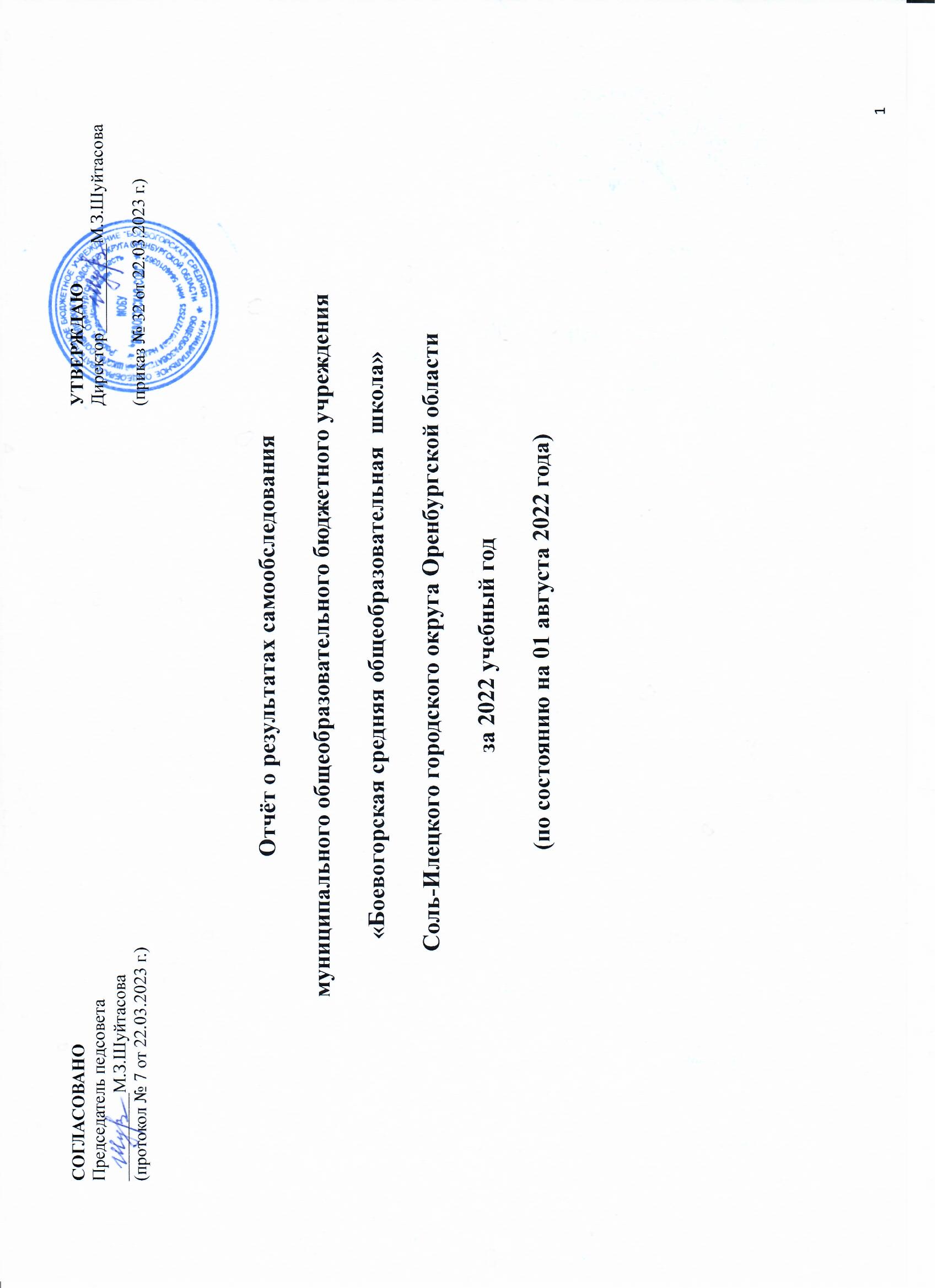 Отчёт о самообследовании содержит анализ всех представляемых к государственной аккредитации образовательных программ в отношении соответствия содержания и качества подготовки обучающихся и выпускников требованиям федеральных государственных образовательных стандартов (государственных образовательных стандартов - до завершения их реализации в образовательном учреждении) или федеральных государственных требований, а также показателей деятельности образовательного учреждения, необходимых для определения его типа и вида.Целью проведения самообследования и составления данного отчёта являются обеспечение доступности и открытости информации о состоянии развития МОБУ «Боевогорская СОШ»Общие сведения об образовательном учреждении:Полное наименование: муниципальное общеобразовательное бюджетное учреждение «Боевогорская средняя общеобразовательная школа» Соль-Илецкого городского округа Оренбургской области Сокращенное: МОБУ «Боевогорская СОШ»Организационно-правовая форма: бюджетное учреждениеМесто нахождения: 461515, Оренбургская область, Соль-Илецкий район, с.Боевая Гора, переулок Школьный, д.3Адрес (адреса) места (мест) осуществления образовательной деятельности: 461515, Оренбургская область, Соль-Илецкий район, с.Боевая Гора, переулок Школьный, д.3Основной государственный регистрационный номер юридического лица (ОГРН): 103561727252Данные документа, подтверждающего факт внесения сведений о юридическом лице в Единый государственный реестр юридических лиц: свидетельство о внесении записи в Единый государственный реестр юридических лиц серия 56 № 003254786, выданное межрайонной инспекцией Федеральной налоговой службы №10 по Оренбургской областиИдентификационный номер налогоплательщика: 5646010362Данные документа о постановке на учет в налоговом органе: свидетельство о постановке на учет российской организации в налоговом органе по месту ее нахождения серия 56 № 003254787, выданное межрайонной инспекцией Федеральной налоговой службы № 5 по Оренбургской области, КПП 564601001, 25 июля 2005 г.Показатели деятельности общеобразовательной организацииРежим работы учрежденияПродолжительность учебной недели: для 1-11 классов - пятидневная учебная неделя. Количество занятий в день (минимальное и максимальное) для каждой ступени:для 1-4 классов (минимальное — 3, максимальное - 5); для 5-11 классов - (минимальное — 5, максимальное — 7).Продолжительность уроков (мин.) для 1-х классов: 35 минут — I четверть, 40 минут — со II четверти; для 2-11 классов: 40 минут— I- IV четверти.Продолжительность перемен (минимальная, максимальная): 10 минут — минимальная, 20 минут — максимальная Сменность занятий: занятия проводятся в одну сменуУсловия организации образовательного процессаУправление школой и образовательным процессом осуществляется на основе Устава школы, закона «Об образовании» и других нормативных и правовых актов. Администрация школы в своей деятельности по реализации прав граждан на получение образования руководствуется законодательством РФ в сфере образования, нормативными документами и осуществляет постоянный контроль за соблюдением конституционных прав граждан на образование, обеспечивает социальные гарантии участников образовательного процесса. В школе разработаны и утверждены функциональные обязанности работников, издан приказ об их распределении, имеется циклограммадеятельности педагогического коллектива: определены сроки педагогических и методических советов, совещаний при директоре, оперативных совещаний, совещаний профсоюзного комитета, заседаний методических объединений, Управляющего совета, Методического совета, родительских собраний.Организация деятельности педагогического совета занимает особое место в вопросах организационно-исполнительской деятельности администрации, способствует реализации демократических принципов в управлении школой и формировании педагогического коллектива, решению педагогических проблем, связанных с функционированием и совершенствованием образовательного процесса. Тематика педагогических советов соответствует планам и особенностям работы школы и направлена на решение приоритетных направлений развития, целей и задач школы.Непосредственное управление педагогическим процессом реализует директор школы и его заместители. Директор школы осуществляет административное управление. Основной его функцией является координация усилия всех участников образовательного процесса через педагогический совет, Методический совет школы, Управляющий совет, заместители директора реализуют оперативное управление образовательным процессом, осуществляют общее руководство методической и опытно-экспериментальной работой педагогического коллектива. Заместитель директора по воспитательной работе организует внеклассную и внешкольную воспитательную работу с обучающимися, осуществляет методическое руководство воспитательным процессом, следит за обеспечением режима соблюдения норм и правил поведения.Педагогический совет, состоящий из педагогических работников школы, действует для рассмотрения основных вопросов организации образовательного процесса в школе.Методический Совет планирует и регулирует свою работу через методические объединения, творческие и проблемные группы учителей. Методические объединения, творческие и проблемные группы учителей координируют свою деятельность на совершенствование методического и профессионального мастерства учителей.Управляющий совет школы функционирует для укрепления связей между семьей и школой в целях установления единства воспитательного влияния на детей педагогическим коллективом школы и семьей; привлечения родительской общественности к участию в жизни школы, к организации педагогической пропаганды среди родителей и населения; помощи в укреплении хозяйственной и учебно- материальной базы школы.Управленческая деятельность базируется на оперативной и разносторонней информации по всем направлениям образовательного процесса. Одним из источников получения информации для администрации являются посещение уроков, внеурочных мероприятий; проведение контрольных работ по изучению уровня обученности и качества знаний обучающихся.В школе организован Ученический совет в целях осуществления самоуправления школьников и развития их инициативы. Он координируют деятельность органов ученического самоуправления школы, создаёт инициативные группы школьников для проведения различных мероприятий, содействует выявлению творческого потенциала обучающихся, организует проведение общешкольных коллективных творческих дел и мероприятий, изучает общественное мнение обучающихся по актуальным проблемам школьной жизни. Такая структура управленческих органов позволяет вовлекать в решение основных вопросов жизнедеятельности школы обучающихся и их родителей, других заинтересованных сторон, коллективно вырабатывать решения и определять стратегию развития школы.Уровень управленческой деятельности в основном обеспечивает возможность реализации поставленных задач и соответствуетсовременным требованиям направлений работы средней общеобразовательной школы.Управление школой строится на основах единоначалия и самоуправления коллектива. Формами самоуправления в МОБУ «Боевогорская СОШ» являются:Единоначалие представляет директор и администрация школыКоллегиальный орган государственно-общественного управления - Управляющий совет школыВысший орган самоуправления работников – Собрание трудового коллектива Высший орган самоуправления педагогов – Педагогический совет Коллективный общественный орган – Методический советСтруктурные подразделения методической службы – Методические объединения и Творческие группы Высший орган самоуправления родительского коллектива – Общешкольное родительское собрание Исполнительный орган самоуправления родительского коллектива – Родительские комитеты классовЗаконодательный орган самоуправления ученического коллектива – Ученический совет Исполнительные органы самоуправления ученического коллектива – Школьный актив Детское общественно добровольное объединение – Детская организация «Орлёнок» Реальный процесс демократизации управления в школе выражается в следующем:в создании государственно-общественного органа управления –Управляющего совета;в четкой координации деятельности всех членов коллектива педагогов, школьников, родителей и сообщества; в включении всех школьников в ученическое самоуправление;в предоставлении информации о деятельности школы родителям, социальным партнерам, местному сообществу; в изучении мнения родителей, обучающихся, педагогов о процессе образования и воспитания;в опыте социального проектирования; в наличии детско-взрослых проектов.Тип здания типовое, 1963 года постройкиГод создания учреждения 1964 годКадровые условия реализации основной образовательной программыСведения о руководящих работникахСведения о педагогических работниках (включая руководящих и др. работников, ведущих педагогическую деятельность)Анализ качественного состояния педагогических кадров позволяет сделать вывод о том, что образовательный процесс осуществляют учителя, создающие условия, обеспечивающие выполнение требований, предъявляемых к образованию родителями и обучающимися.Педагогический коллектив выполняет образовательные функции: 100% выпускников продолжают образование в ВУЗах и ССУЗах. Учителя школы находятся в постоянном поиске наиболее эффективных путей совершенствования образовательного процесса, приоритетным направлением работы является внедрение информационных технологий, обеспечены условия для физиологического, психического, интеллектуального и нравственного благополучия обучающихся. Повышение профессионального и методического уровня педагогов в школе проходит через участие в семинарах, курсах повышения квалификации.Основные направления повышения квалификации педагогических работников школы:совершенствование теоретических знаний в области педагогики и психологии,совершенствование технологической подготовки учителей, в том числе в области информационно-коммуникационных технологий,совершенствование методической подготовки учителей в условиях модернизации системы образования, переходы на новые образовательные стандарты.Приобретенные знания в области ИКТ педагоги используют при разработке программ и проведении занятий.Большинство педагогов, прошедших курсовую подготовку, активно используют полученные умения и навыки в своей образовательной практике.Основной целью образовательной деятельности школы является создание условий для обеспечения фундаментальности знаний обучающихся, формирование ключевых компетентностей выпускников, практической и психологической готовности их для работы в любой экономически организованной структуре общества, разработки и внедрения новых информационно-образовательных ресурсов и технологий, поэтапный переход к новому уровню образования на основе информационных технологий, включение родителей в единое информационное образовательное пространство. Подбор и расстановка педагогических кадров в основном соответствуют целям и задачам общеобразовательного учреждения и позволяют реализовывать выбранные учебные программы и планы.Участие в профессиональных педагогических конкурсахМатериально-технические условия реализации основной образовательной программы:Материально-техническая база учреждения:Обеспечение образовательной деятельности оснащенными зданиями, строениями, сооружениями, помещениями и территориямиОбеспечение образовательной деятельности помещениями для питанияРаздел 3. Обеспечение образовательного процесса оборудованными учебными кабинетами, объектами для проведения практических занятий, объектами физической культуры и спорта по заявленным к лицензированию образовательным программамКомплексное оснащение учебного процесса:Информационно-образовательная среда:Наличие учебной и учебно-методической литературы, обеспечивающей реализацию ООП НОО, ООП ООО и ООП среднего полного общего образования:Обеспечение образовательного процесса официальными, периодическими, справочно-библиографическими изданиями, научной литературойОбеспечение образовательного процесса иными библиотечно-информационными ресурсами и средствами обеспечения образовательного процесса, необходимыми для реализации образовательных программСодержание образовательного процесса:Основные образовательные программы (по видам общеобразовательных программ), реализуемые в средней (начальной, основной) общеобразовательной школе:Учебный план:Рабочие программы учебных курсов, предметов, дисциплин (модулей):Расписание учебных занятий:Качество подготовки обучающихся и выпускниковКачество образования как основной результат учебно-педагогической деятельности отражает реализацию четырех взаимосвязанных функций единого образовательного процесса: образования, воспитания, развития и укрепления здоровья.Опорными элементами при определении целей и задач образовательного процесса выступают компоненты «модели выпускника» и компоненты характеристики образа будущей школы.Учебно – воспитательная работа школы направлена на выполнение генеральной задачи школы – повышение качества знаний обучающихся при сохранении их здоровья и обеспечении комфортности обучения.Критериями успешности учебно – воспитательного процесса являются конечные результаты образовательной деятельности, которые выразились:в уровне успеваемости и качестве обученности обучающихся всех ступеней; в результатах переводных экзаменов и итоговой аттестации, ЕГЭ;в результатах предметных олимпиад всех уровней;в профессиональном определении выпускников основной общей и средней (полной) общей школы.Уставом образовательного учреждения и другими локальными актами определены права и обязанности, учебная нагрузка, режим занятий обучающихся.Обучающиеся получают образование в соответствии с государственными образовательными стандартами.Ежегодно к началу учебного года образовательным учреждением осуществляется сбор данных о детях в возрасте от 0 до 18 лет, проживающих на территории микрорайона школы с целью охвата всех детей, подлежащих обучению по возрасту в соответствии с законом РФ «Об образовании».Все обучающиеся пользуются библиотечно - информационными ресурсами школьной библиотеки. Образовательное учреждение создает условия, гарантирующие охрану и укрепление здоровья обучающихся. Обеспечено медицинское обслуживание обучающихся. Дети проходят плановое медицинское обследование.Для питания обучающихся функционирует столовый зал на 30 посадочных мест, где созданы благоприятные условия для приема горячей, вкусной и полезной пищи. Расписание занятий в образовательном учреждении предусматривает 20-ти минутный перерыв для питания обучающихся. Ведется большая профилактическая работа по сохранению здоровья, по пропаганде здорового образа жизни и формированию навыков к здоровью как наивысшей человеческой ценности.Организация контроля и проведение мероприятий по обеспечению полноты реализации основных общеобразовательных программ.Основной задачей управленческой деятельности является контроль со стороны администрации за исполнением требований государственных образовательных стандартов.Внутришкольный контроль – главный источник информации и диагностики состояния образовательного процесса и результатов деятельности педагогических кадров. Внутришкольный контроль строится в соответствии с целями и задачами школы, осуществляется согласно графику, зафиксированному в плане работы на учебный год. Данный контроль носит системный характер. Основными элементами плана внутришкольного контроля образовательного процесса являются:выполнение всеобуча,состояние преподавания учебных предметов,качество знаний, умений, навыков обучающихся,качество ведения школьной документации,выполнение учебных программ и предусмотренного минимума контрольных работ,подготовка и проведение государственной (итоговой) аттестации за курс основной и средней (полной) школы,выполнение решений педагогических советов и совещаний. Виды внутришкольного контроля:персональный, классно-обобщающий, диагностический, тематический,контроль за документацией, фронтальный.К осуществлению контроля привлекаются учителя – предметники, руководители методических объединений. Мониторинг уровня обученности, мотивации учебной деятельности школьников носит как диагностический, так и прогностический характер, проводится как со стороны администрации школы, так и самими педагогами.Контроль знаний обучающихся в школе осуществляется в следующих формах.вводный контроль с целью выявления знаний обучающихся на начало года;промежуточный контроль: контрольные работы, тестирование, контрольные срезы на повторительно-обобщающих уроках, административные контрольные работы,проверочно-диагностические работы;итоговый контроль: отслеживание выполнения госстандарта по предметам базисного учебного плана;государственная (итоговая) аттестация выпускников 9,11-х классовДанные контроля регулярно обсуждаются на совещании при директоре, на заседаниях методических объединений, методического совета, педагогического совета, отражаются в ежегодном публичном докладе.Формы оформления результатов контроля:аналитическая справка о результатах проверки, доклад о состоянии дел по проверяемому вопросу, приказ директора школы.Контроль за образовательным процессом нацелен на полноту, всесторонность, систематичность и объективность к уровню знаний и навыков обучающихсяВ целом наблюдается стабильная динамика уровня обученности школьников. Уровень подготовки обучающихся соответствует требованиям государственных образовательных стандартов.Самооценка результатов итоговой аттестации выпускников образовательного учреждения.Государственная (итоговая) аттестация обучающихся играет огромную роль для школы, педагогического коллектива и выпускников, так как это конечный результат образовательной деятельности, сотворчества педагогов, обучающихся и их родителей. Государственная (итоговая) аттестация для выпускников 9-х классов в новой форме и выпускников 11-х классов в форме единого государственного экзамена позволяет не только унифицировать саму аттестацию, но и дает возможность педагогическому коллективу подвести итоги своей деятельности, глубоко проверить знания и умения обучающихся, обнаружить пробелы в преподавании отдельных предметов, достижения и недостатки всего образовательного процесса.Для организации и проведения государственной (итоговой) аттестации выпускников 9-х и 11-х классов ежегодно проводится следующая работа: на подготовительном этапе в целях информационно-организационного обеспечения проведения государственной (итоговой) аттестации изучаются нормативно-распорядительные документы федерального, регионального и муниципального уровней.Ежегодно разрабатывается и реализуется план мероприятий по подготовке и проведению государственной (итоговой) аттестации выпускников. Администрация школы проводит планомерную работу по подготовке и проведению государственной (итоговой) аттестации обучающихся 9,11-х классов. Информированность всех участников образовательного процесса по нормативно – распорядительным документам проходит через совещания, семинары, собрания. В течение учебного года осуществляется контроль за подготовкой к государственной итоговой (аттестации) и мониторинг учебных достижений выпускников. Педагогический коллектив обеспечивает выполнение закона РФ «Об образовании» в части исполнения государственной политики в сфере образования, защиты прав участников образовательного процесса при организации и проведении государственной (итоговой) аттестации выпускников 9,11-х классов.Итоговые показатели качества знаний обучающихся 9,11-х классов находятся на допустимом уровне, все выпускники успешно завершают обучение.Самооценка организации работы с одаренными детьми.Работа с одаренными детьми продолжает оставаться одним из приоритетных направлений деятельности школы. Основными принципами педагогической деятельности в работе с одаренными детьми является: максимального разнообразия предоставляемых возможностей для развития личности; возрастания роли внеурочной деятельности; индивидуализации и дифференциации обучения; создания условий для совместной работы обучающихся при минимальном участии учителя; свободы выбора обучающимися дополнительных образовательных услуг.Основными формами работы с одаренными обучающимися являются:элективные курсы;индивидуально-групповые занятия с одаренными обучающимися; предметные кружки;курсы по выбору; олимпиады; предметные недели; школьные конкурсы.Ресурсное обеспечение инновационных образовательных программ.В школе имеется приспособленное помещение для занятия спортом, спортивная площадка, столовая на 30 мест, пришкольный участок.В школе 3 учащихся обучаются на дому.Право на образование является одним из основных и неотъемлемых конституционных прав граждан Российской Федерации и продекларировано во всех документах, отражающих государственную политику в области образования.В МОБУ «Боевогорская СОШ» на начало 2022 – 2023 учебного года   числится 148 обучающихся. Обучающихся по программе 8 вида – 3 человека. Контингент обучающихся стабилен, движение происходит по объективным причинам и не вносит дестабилизации в процесс развития школы. За последние 5 лет учащихся, выбывших из школы, не достигших 15-летнего возраста, нет. Организация методической деятельности по профилю реализуемых образовательных программ:Обеспечение содержания и воспитания обучающихся, воспитанниковВ воспитательной деятельности педагогический коллектив руководствуется следующими документами:- Конституция Российской Федерации,- Всеобщая декларация прав человека,- Государственная программа Российской Федерации «Развитие образования», утвержденная распоряжением Правительства Российской Федерации от 22 ноября 2012 г. № 2148-р,- Федеральный Закон от 29.12.2012 г. №273-ФЗ «Об образовании в Российской Федерации»,- Указ Президента Российской Федерации «О мерах по реализации государственной политики в области образования и науки» от 7 мая 2012 года № 599,- Конвенция о правах Ребенка,- Семейный кодекс РФ,- Закон РФ «Об основах социального обслуживания населения в Российской Федерации»,- Гражданский кодекс РФ,- Закон РФ «Об основных гарантиях прав ребенка в Российской Федерации»,- Закон РФ «О дополнительных гарантиях по социальной защите детей сирот и детей, оставшихся без попечения родителей»,- Закон РФ «Об основах системы профилактики безнадзорности и правонарушений несовершеннолетних».Для воспитательной деятельности используется вся материальная база школы: учебные кабинеты, медиатека.  Библиотечный фонд, а также фонд медиатеки постоянно пополняются. Все учебные кабинеты оснащены компьютерной и другой техникой.В штатах учреждения классные руководители, учителя-предметники, библиотекарь, по своему функционалу отвечающие за организацию воспитательной работыЦелью системы воспитательной работы школы является cовершенствование, развитие и повышение   эффективности  работы с обучающимися и родителями; создание оптимальных условий для развития, саморазвития и самореализации личности ученика – личности.  Педагоги школы реализуют в воспитательной деятельности следующие задачи:развитие гражданской инициативы обучающихся школы, формирование понятия о месте и функциях отдельной личности в общественном устройстве, апробация теоретических основ организации процесса развития гражданственности младшего школьника – подростка – юноши в рамках социально адаптирующего образовательного процесса, привитие обучающимся умений и навыков управления коллективом с использованием различных форм ученического самоуправления, формирование чувства школьной солидарности и корпоративности, сохранение и приумножение историко-культурных традиций школы, преемственность в воспитании обучающихся разных ступеней обучения, совершенствование физического состояния, привитие обучающимся потребности в здоровом образе жизни, воспитание нетерпимого отношения к наркотикам, пьянству, антиобщественному поведению, организация их активного досуга.7. Общие выводы: Основные направления деятельности учреждения, по которым за последние 3-5 лет обеспечена позитивная динамика («точки роста»): Самоанализ деятельности учреждения показывает, что необходимых кадровых и материальных ресурсов для обеспечение образовательной деятельности, направленной на получение обучающимися основного общего и среднего полного образования, достаточно. Но считаем необходимым:-создание оптимальных условий для развития, саморазвития и самореализации личности ученика - личности, психологически и физически здоровой, гуманной, духовной и свободной, социально мобильной, востребованной в обществе;-повышение эффективности работы по гражданско - патриотическому, духовному, нравственному воспитанию обучающихся, повышение уровня их воспитанности на основе взаимодействия родительского актива класса и социально-психологической службой, использование в практике работы нестандартных форм;-совершенствование образовательной среды на основе новых информационных технологических технологий, переход на новый качественный уровень использования компьютерной техники;-совершенствование работы с одаренными детьми.N п/пПоказателиЕдиница измерения1.Образовательная деятельность1.1Общая численность учащихся1521.2Численность учащихся по образовательной программе начальногообщего образования641.3Численность учащихся по образовательной программе основногообщего образования801.4Численность учащихся по образовательной программе среднегообщего образования81.5Численность/удельный вес численности учащихся, успевающих на "4" и "5" по результатам промежуточной аттестации, в общей численностиучащихся58/38%1.6Средний балл государственной итоговой аттестации выпускников 9класса по русскому языку25,51.7Средний балл государственной итоговой аттестации выпускников 9класса по математике10,51.8Средний балл единого государственного экзамена выпускников 11класса по русскому языку3,71.9Средний балл единого государственного экзамена выпускников 11класса по математике3,31.10Численность/удельный вес численности выпускников 9 класса, получивших неудовлетворительные результаты на государственной итоговой аттестации по русскому языку, в общей численностивыпускников 9 класса0/0%1.11Численность/удельный вес численности выпускников 9 класса, получивших неудовлетворительные результаты на государственной итоговой аттестации по математике, в общей численностивыпускников 9 класса0/0%1.12Численность/удельный вес численности выпускников 11 класса, получивших результаты ниже установленного минимального количества баллов единого государственного экзамена по русскомуязыку, в общей численности выпускников 11 класса0/0%1.13Численность/удельный вес численности выпускников 11 класса,0/0%получивших результаты ниже установленного минимального количества баллов единого государственного экзамена по математике,в общей численности выпускников 11 класса1.14Численность/удельный вес численности выпускников 9 класса, неполучивших аттестаты об основном общем образовании, в общей численности выпускников 9 класса0/0%1.15Численность/удельный вес численности выпускников 11 класса, не получивших аттестаты о среднем общем образовании, в общейчисленности выпускников 11 класса0/0%1.16Численность/удельный вес численности выпускников 9 класса, получивших аттестаты об основном общем образовании с отличием, вобщей численности выпускников 9 класса0/0%1.17Численность/удельный вес численности выпускников 11 класса, получивших аттестаты о среднем общем образовании с отличием, вобщей численности выпускников 11 класса0/0%1.18Численность/удельный вес численности учащихся, принявших участие в различных олимпиадах, смотрах, конкурсах, в общей численностиучащихся60/%1.19Численность/удельный вес численности учащихся - победителей и призеров олимпиад, смотров, конкурсов, в общей численностиучащихся, в том числе:0/0%1.19.1Регионального уровня0/0 %1.19.2Федерального уровня0/0%1.19.3Международного уровня0/0%1.20Численность/удельный вес численности учащихся, получающихобразование с углубленным изучением отдельных учебных предметов, в общей численности учащихся0/0%1.21Численность/удельный вес численности учащихся, получающих образование в рамках профильного обучения, в общей численностиучащихся0/0%1.22Численность/удельный вес численности обучающихся с применениемдистанционных образовательных технологий, электронного обучения, в общей численности учащихся0/0%1.23Численность/удельный вес численности учащихся в рамках сетевой формы реализации образовательных программ, в общей численностиучащихся0/0%1.24Общая численность педагогических работников, в том числе:161.25Численность/удельный вес численности педагогических работников,21/80%имеющих высшее образование, в общей численности педагогическихработников1.26Численность/удельный вес численности педагогических работников, имеющих высшее образование педагогической направленности(профиля), в общей численности педагогических работников21/80%1.27Численность/удельный вес численности педагогических работников, имеющих среднее профессиональное образование, в общейчисленности педагогических работников0/0%1.28Численность/удельный вес численности педагогических работников, имеющих среднее профессиональное образование педагогической направленности (профиля), в общей численности педагогическихработников5/20%1.29Численность/удельный вес численности педагогических работников, которым по результатам аттестации присвоена квалификационная категория, в общей численности педагогических работников, в томчисле:17/65%1.29.1Высшая1/6%1.29.2Первая16/94%1.30Численность/удельный вес численности педагогических работников в общей численности педагогических работников, педагогический стажработы которых составляет:1.30.1До 5 лет1/3%1.30.2Свыше 30 лет9/32%1.31Численность/удельный вес численности педагогических работников вобщей численности педагогических работников в возрасте до 30 лет1/3%1.32Численность/удельный вес численности педагогических работников вобщей численности педагогических работников в возрасте от 55 лет10/35/%1.33Численность/удельный вес численности педагогических и административно-хозяйственных работников, прошедших за последние 5 лет повышение квалификации/профессиональную переподготовку по профилю педагогической деятельности или иной осуществляемой в образовательной организации деятельности, в общей численности педагогических и административно-хозяйственных работников28/100%1.34Численность/удельный вес численности педагогических и административно-хозяйственных работников, прошедших повышение квалификации  по  применению  в  образовательном  процессефедеральных государственных образовательных стандартов, в общей28/100%численности	педагогических	и	административно-хозяйственныхработников2.Инфраструктура2.1Количество компьютеров в расчете на одного учащегося0,252.2Количество экземпляров учебной и учебно-методической литературы из	общего	количества	единиц	хранения	библиотечного	фонда,состоящих на учете, в расчете на одного учащегося45,62.3Наличие	в	образовательной	организации	системы	электронногодокументооборотада2.4Наличие читального зала библиотеки, в том числе:нет2.4.1С обеспечением возможности работы на стационарных компьютерахили использования переносных компьютеровнет2.4.2С медиатекойда2.4.3Оснащенного средствами сканирования и распознавания текстовнет2.4.4С выходом в Интернет с компьютеров, расположенных в помещениибиблиотекинет2.4.5С контролируемой распечаткой бумажных материаловнет2.5Численность/удельный	вес	численности	учащихся,	которымобеспечена возможность пользоваться широкополосным Интернетом (не менее 2 Мб/с), в общей численности учащихся152/100%2.6Общая	площадь	помещений,	в	которых	осуществляетсяобразовательная деятельность, в расчете на одного учащегося7,2 кв.мДолжностьФ.И.О.Образование, специальность по диплому, общий стажСтаж руководящей работыСтаж руководящей работыКвали(полностью)работы на руководящей должностиобщийв данном учреждениификационная категориядиректорШуйтасова МадинаЗайнуловнавысшее,Оренбургский государственный педагогический университет, история и обществознание, 10,5 лет10,5 лет10,5 летперваязаместитель директора по учебно-воспит.работеСкопинцева Лидия Борисовнавысшее,Оренбургский государственный педагогический институт, русский язык и литература, 28 лет28 лет28 летперваязаместитель директора повоспит. работеФишер                   Надежда Александровнавысшее,Оренбургский государственный педагогический университет, физическая культура, 3 года3 года3 годаперваяПоказательПоказательКол-во%Укомплектованность штата педагогических работников (%)Укомплектованность штата педагогических работников (%)Всего педагогических работников:Из них:Всего педагогических работников:Из них:26100%- на 1 ступени- на 1 ступени- на 2 ступени- на 2 ступени- на 3 ступени- на 3 ступени- из них внешних совместителей- из них внешних совместителейВакансии (указать должности)Вакансии (указать должности)00%Образовательный	ценз педагогических работников- с высшим образованием2180%Образовательный	ценз педагогических работников- с незак. высшим образованием00%Образовательный	ценз педагогических работников- со средним специальным образованием520%Образовательный	ценз педагогических работников- с общим средним образованием00%Соответствие			уровня квалификации  педагогических		и		иных работников	требованиям квалификационной характеристики					по соответствующей  должности(по	каждому	предмету учебного плана)21100%Педагогические	работники,имеющие ученую степень- кандидата наук00Педагогические	работники,имеющие ученую степень- доктора наук00ДатаФ.И.О.ЗанимаемаядолжностьНаименованиеконкурсаУровень мероприятияРезультатнет№АдресНазначение оснащенных зданий,Собственность илиПолноеДокумент –КадастровыйНомер записиРеквизиты заключений,п/п(местопо-строений, сооружений,иное вещное правонаименованиеоснование(илирегистрации ввыданных органами,ложение)помещений (учебные, учебно-(оперативноесобственникавозникновенияусловный)Единомосуществляющимиздания,лабораторные, административные,управление,(арендодателя,праваномергосударственнгосударственныйстроения,подсобные, помещения дляхозяйственноессудодателя) объекта(указываютсяобъектаом реестресанитарно-сооружения,занятия физической культурой иведение), аренда,недвижимогореквизиты инедвижимосправ наэпидемиологическийпомещенияспортом, для обеспечениясубаренда,имуществасроки действия)тинедвижимоенадзор,обучающихся, воспитанников ибезвозмездноеимущество игосударственныйработников питанием ипользованиесделок с нимпожарный надзормедицинским обслуживанием,иное) с указанием площади(кв. м)1234567891.461515,учебно-воспитательноеоперативноеАдминистрацияСвидетельство о56:29:56-56-Санитарно-Оренбург-управлениемуниципальногогосударствен0113029:1010/005/2014-эпидемиологическоеская обл.,образования Соль-ной188заключение №Соль –Илецкий городскойрегистрации56.02.03.000. М.000169.Илецкий р-н,округправа06.20 от 17.06.2020 г.С.БоеваяуправлениеЗаключение огора,федеральнойсоответствии объектапер.Школьнслужбыобязательнымый 3государствентребованиям пожарнойнойбезопасности отрегистрации,06.08.2020 г. № 15кадастра икартографии поОренбургскойобласти выдано13.02.2014 г.серия 56-АВ№ 281560Всего (кв. м): 505, м2ХХХХ2.Помещения для питания обучаю- щихся, воспитан- никови работников:Столовая на 65 местПищеблок461510, Оренбургская обл., Соль – Илецкий р-н, С.Боевая гора, пер.Школьный 3оперативное управлениеАдминистрация муниципального образования Соль- Илецкий городской округСвидетельство о государствен ной регистрации права управление федеральной службы государствен ной регистрации, кадастра и картографии по Оренбургской области выдано 13.02.2014 г.серия 56-АВ№ 28156056:29:0113029:1056-56-10/005/2014-188Санитарно- эпидемиологическое заключение № 56.02.03.000. М.000169.06.20 от 17.06.2020 г.Заключение о соответствии объекта обязательным требованиям пожарной безопасности от 06.08.2020 г. № 15№ п/пУровень, ступень, вид образовательной программы (основная/дополнительная), направление подготовки, специальность, профессия, наименование предмета, дисциплины (модуля) в соответствии с учебным планомНаименование оборудованных учебных кабинетов, объектов для проведения практических занятий, объектов физической культуры и спорта с перечнем основного оборудованияАдрес (местоположение) учебных кабинетов, объектов для проведения практических занятий, объектов физической культуры и спорта (с указанием номера помещения в соответствии с документами бюро технической инвентаризации)Адрес (местоположение) учебных кабинетов, объектов для проведения практических занятий, объектов физической культуры и спорта (с указанием номера помещения в соответствии с документами бюро технической инвентаризации)Собственность или иное вещное право (оперативное управление, хозяйственное ведение), аренда, субаренда, безвозмездноепользованиеСобственность или иное вещное право (оперативное управление, хозяйственное ведение), аренда, субаренда, безвозмездноепользованиеДокумент – основание возникновения права (указываются реквизиты и сроки действия)123445561.Уровень, ступень, вид образовательной программы, направление подготовки, специальность, профессияНачальное общее образованиеНачальное общее образованиеНачальное общее образованиеНачальное общее образованиеНачальное общее образованиеНачальное общее образованиеНачальное общее образование2Предметы, дисциплины (модули):начальные классыКабинеты начальных классов – 4 шт. Перечень основного оборудования:компьютер – 4 шт.,461515, Оренбургская обл., Соль – Илецкий р-н, С.Боевая гора, пер.Школьный 3оперативное управлениеСвидетельство о государственной регистрации права управление федеральной службыгосударственной регистрациимагнитная доска – 4 шт.,кадастра и картографии попроектор – 4 шт., цифровойОренбургской области выданомикроскоп – 2 шт.,13.02.2014 г. серия 56-АВ №телевизор – 1 шт.,281560муз.центр – 1 шт., столы,стулья, плакаты, шкафы,полки, занавески, жалюзирусский языкКабинет русского языка – 2461515, Оренбургская обл., Соль – Илецкий р-н, С.Боевая гора, пер.Школьный 3оперативноеСвидетельство о государственнойшт. Перечень основного461515, Оренбургская обл., Соль – Илецкий р-н, С.Боевая гора, пер.Школьный 3управлениерегистрации права управлениеоборудования: ноутбук – 2461515, Оренбургская обл., Соль – Илецкий р-н, С.Боевая гора, пер.Школьный 3федеральной службышт., проектор – 2 шт., экран461515, Оренбургская обл., Соль – Илецкий р-н, С.Боевая гора, пер.Школьный 3государственной регистрации– 2 шт., столы, стулья,461515, Оренбургская обл., Соль – Илецкий р-н, С.Боевая гора, пер.Школьный 3кадастра и картографии пошкафы, занавески461515, Оренбургская обл., Соль – Илецкий р-н, С.Боевая гора, пер.Школьный 3Оренбургской области выдано461515, Оренбургская обл., Соль – Илецкий р-н, С.Боевая гора, пер.Школьный 313.02.2014 г. серия 56-АВ №461515, Оренбургская обл., Соль – Илецкий р-н, С.Боевая гора, пер.Школьный 3281560математикаКабинет математики – 2461515, Оренбургская обл., Соль – Илецкий р-н, С.Боевая гора, пер.Школьный 3оперативноеСвидетельство о государственнойшт. Перечень основного461515, Оренбургская обл., Соль – Илецкий р-н, С.Боевая гора, пер.Школьный 3управлениерегистрации права управлениеоборудования: магнитная461515, Оренбургская обл., Соль – Илецкий р-н, С.Боевая гора, пер.Школьный 3федеральной службыдоска – 2 шт., компьютер - 2461515, Оренбургская обл., Соль – Илецкий р-н, С.Боевая гора, пер.Школьный 3государственной регистрациишт., проектор - 2 шт.,461515, Оренбургская обл., Соль – Илецкий р-н, С.Боевая гора, пер.Школьный 3кадастра и картографии поэкран - 2 шт., столы,461515, Оренбургская обл., Соль – Илецкий р-н, С.Боевая гора, пер.Школьный 3Оренбургской области выданокомпьютерные стулья,461515, Оренбургская обл., Соль – Илецкий р-н, С.Боевая гора, пер.Школьный 313.02.2014 г. серия 56-АВ №шкафы, жалюзи461515, Оренбургская обл., Соль – Илецкий р-н, С.Боевая гора, пер.Школьный 3281560физикаКабинет физики – 2 шт.461515, Оренбургская обл., Соль – Илецкий р-н, С.Боевая гора, пер.Школьный 3оперативноеСвидетельство о государственнойПеречень основного461515, Оренбургская обл., Соль – Илецкий р-н, С.Боевая гора, пер.Школьный 3управлениерегистрации права управлениеоборудования: ноутбук - 2461515, Оренбургская обл., Соль – Илецкий р-н, С.Боевая гора, пер.Школьный 3федеральной службышт., проектор - 2 шт., экран461515, Оренбургская обл., Соль – Илецкий р-н, С.Боевая гора, пер.Школьный 3государственной регистрации– 2 шт., столы, стулья,461515, Оренбургская обл., Соль – Илецкий р-н, С.Боевая гора, пер.Школьный 3кадастра и картографии поплакаты, шкафы, занавески461515, Оренбургская обл., Соль – Илецкий р-н, С.Боевая гора, пер.Школьный 3Оренбургской области выдано461515, Оренбургская обл., Соль – Илецкий р-н, С.Боевая гора, пер.Школьный 313.02.2014 г. серия 56-АВ №461515, Оренбургская обл., Соль – Илецкий р-н, С.Боевая гора, пер.Школьный 3281560биологияКабинет биологии – 2 шт.461515, Оренбургская обл., Соль – Илецкий р-н, С.Боевая гора, пер.Школьный 3оперативноеСвидетельство о государственнойПеречень основного461515, Оренбургская обл., Соль – Илецкий р-н, С.Боевая гора, пер.Школьный 3управлениерегистрации права управлениеоборудования: ноутбук - 2461515, Оренбургская обл., Соль – Илецкий р-н, С.Боевая гора, пер.Школьный 3федеральной службышт., проектор - 2 шт., экран461515, Оренбургская обл., Соль – Илецкий р-н, С.Боевая гора, пер.Школьный 3государственной регистрации– 2 шт., столы, стулья,461515, Оренбургская обл., Соль – Илецкий р-н, С.Боевая гора, пер.Школьный 3кадастра и картографии поплакаты, шкафы, занавески461515, Оренбургская обл., Соль – Илецкий р-н, С.Боевая гора, пер.Школьный 3Оренбургской области выдано461515, Оренбургская обл., Соль – Илецкий р-н, С.Боевая гора, пер.Школьный 313.02.2014 г. серия 56-АВ №461515, Оренбургская обл., Соль – Илецкий р-н, С.Боевая гора, пер.Школьный 3281560ОБЖКабинет ОБЖ – 2 шт.461515, Оренбургская обл., Соль – Илецкий р-н, С.Боевая гора, пер.Школьный 3оперативноеСвидетельство о государственнойПеречень основного461515, Оренбургская обл., Соль – Илецкий р-н, С.Боевая гора, пер.Школьный 3управлениерегистрации права управлениеоборудования: ноутбук - 2461515, Оренбургская обл., Соль – Илецкий р-н, С.Боевая гора, пер.Школьный 3федеральной службышт., проектор - 2 шт., экран461515, Оренбургская обл., Соль – Илецкий р-н, С.Боевая гора, пер.Школьный 3государственной регистрации– 2 шт., телевизор 1 шт.,461515, Оренбургская обл., Соль – Илецкий р-н, С.Боевая гора, пер.Школьный 3кадастра и картографии постолы, стулья, плакаты,461515, Оренбургская обл., Соль – Илецкий р-н, С.Боевая гора, пер.Школьный 3Оренбургской области выданошкафы, занавески461515, Оренбургская обл., Соль – Илецкий р-н, С.Боевая гора, пер.Школьный 313.02.2014 г. серия 56-АВ №461515, Оренбургская обл., Соль – Илецкий р-н, С.Боевая гора, пер.Школьный 32815603.Объекты физической культуры и спортаОбъекты физической культуры и спортаПриспособленное помещение, площадь – 42 м2Спортзал – 1 шт. Перечень основногооборудования: маты – 10 шт,461515, Оренбургская обл., Соль – Илецкий р-н, С.Боевая гора, пер.Школьный 3оперативное управлениеСвидетельство о государственной регистрации права управление федеральной службыгосударственной регистрациигимнастические скамейки-кадастра и картографии по4 шт, лыжи – 20 пар., мячиОренбургской области выдано(волейбольный,13.02.2014 г. серия 56-АВ №баскетбольные,281560футбольные)Спортивная площадка с полосой препятствий, площадь – 1200 м21 яма прыжковая, волейбольная площадка, дорожка для бега, турники461515, Оренбургская обл., Соль – Илецкий р-н, С.Боевая гора, пер.Школьный 3оперативное управлениеСвидетельство о государственной регистрации права управление федеральной службыгосударственной регистрациикадастра и картографии поОренбургской области выдано13.02.2014 г. серия 56-АВ №2815604.Иное (указать)5Объекты хозяйственно-бытового и санитарно-гигиенического назначенияОбъекты хозяйственно-бытового и санитарно-гигиенического назначенияОбъекты хозяйственно-бытового и санитарно-гигиенического назначенияСанузлы, площадь – 12 м2Туалет (М) – 4 унитаза Туалет (Ж) – 4 унитаза Туалет (для персонала) –2 унитаза461515, Оренбургская обл., Соль – Илецкий р-н, С.Боевая гора, пер.Школьный 3оперативное управлениеСвидетельство о государственной регистрации права управление федеральной службыгосударственной регистрацииРаковина - 2 шт.кадастра и картографии поПитьевой фонтанчик –Оренбургской области выдано2 шт.13.02.2014 г. серия 56-АВ №Сушилка для рук – 2 шт.281560Гардероб – 6 м2Вешалки - 6 шт. на 80 крючков461515, Оренбург- ская обл., Соль – Илецкий р-н, С.Боевая гора, пер.Школьный 3оперативное управлениеСвидетельство о государственной регистрации права управление федеральной службыгосударственной регистрациикадастра и картографии поОренбургской области выдано13.02.2014 г. серия 56-АВ №281560ПоказательПоказательФактический показательНаличие/отсутствие акта готовности образовательного учреждения к текущему учебному году и (или) заключений Госпожарнадзора иРоспотребнадзораНаличие/отсутствие акта готовности образовательного учреждения к текущему учебному году и (или) заключений Госпожарнадзора иРоспотребнадзораИмеется акт готовности образовательного учреждения к 2021-2022 учебному году от 14 августа 2021 года;Материально-техническое оснащение образовательного процесса обеспечивает возможность:Ведение официального сайта учрежденияВозможность ведения официального сайта обеспечивается через аппаратное и программное обеспечение кабинета директора, сеть Интернет.Адрес сайта в сети Интернет https://sh-boevogorskaya-r56.gosweb.gosuslugi.ruСайт обновляется не реже чем один раз в две недели.Доступа к школьной библиотекеМатериально-техническое оснащение школьной библиотеки обеспечивает доступ к современными словарно-справочными изданиями на традиционных (печатных) носителях:энциклопедиям;словарям и справочникам;электронные ресурсы (электронные учебники, электронные атласы,  биогеографические  карты,  виртуальные  лаборатории,интерактивные курсы по предметам, образовательные коллекции, видеофильмы).  Школьная библиотека не подключена к локальнойсети с выходом в Интернет.Кинформационным ресурсам ИнтернетаВсе компьютеры имеют выход в сеть Интернет.Коллекциям медиа-ресурсов на электронныхносителяхИмеется медиатека, учителями собраны разнообразные цифровые образовательные ресурсы.Создания и использования информацииДля создания и использования информации укомплектован 1 класс -7 персональных компьютера, в 100% учебных кабинетах имеются АРМ для учителя. В учреждении используется программное обеспечением на базе операционной системы Linux, WindowsXP, Windows 10.0. В комплекте имеется полный комплекс программного обеспечения для создания, обработки и использования тестовой, графической и прочей мультимедийной информации на АРМ (автоматизированных рабочих местах) учителей и обучающихся какс применением сети Интернет, так и без неё.Получения информации различными способамиДля получения информации различными способами (поиск информации в локальных и глобальных информационно- телекоммуникационных сетях, работа в библиотеке и др.) используется компьютерное оборудование: 7 компьютеровподключены к Internet.Реализация индивидуальных образовательных маршрутовобучающихсяРеализуются в 9-11 классахВключения обучающихся в проектную и учебно- исследовательскую деятельностьМатериально-техническая база учебных кабинетов муниципального общеобразовательного бюджетного учреждения «Маячная СОШ» (ПК, сеть Интернет, лабораторное оборудование и так далее) позволяет включать обучающихся в проектную и исследовательскую деятельностьв урочное и внеурочное время.ПроведениеИмеется	учебно-лабораторное	оборудование,	вещественные	иэкспериментов,виртуально-наглядные	модели	и	коллекции	основныхнаблюденийматематических	и	естественно-научных	объектов	и	явлений;(включаяцифрового (электронного) и традиционного измерения. Кабинетынаблюдениеполностью	оснащены	в	соответствии	с	минимальнымимикрообъектов)требованиями к оснащению общеобразовательных учреждений дляреализации основных общеобразовательных программ.ПланированияДля планирования учебного процесса в МОБУ «Боевогорская СОШ»учебногоимеется:процесса,- доступ в Интернет;фиксирования его- библиотека школы обеспечена печатными изданиями;реализации в- для руководства школы установлен 1 компьютерцелом иДля фиксации реализации учебного процесса имеется:отдельных этапов- сервер;- 2 ноутбука и 1 компьютер используются в управленческой иорганизационной деятельности.Размещения своихДля размещения, систематизирования и хранения (накапливания)материалов иучебных  материалов  и  работ  обучающихся,  воспитанников  иработ впедагогических работников (в том числе создание резервных копий)информационнойиспользуются ресурсы школьной локальной сети.средеПедагоги	разрабатывают	цифровые учебные материалы: видео,образовательногопростейшие модели, презентации, видеофрагменты, анимации. Поучреждения имере накопления материалов	учителя  формируют персональныедругих втематические коллекции.соответствии сЛичные	разработки	учителей-предметников	хранятся	наФГОСкомпьютерах в предметных кабинетах.ПоказательПоказательФактический показатель- Информационно-образовательная среда образовательного учреждения обеспечивает:мониторинг и фиксацию хода и результатов образовательного процесса;Информационная система образовательного учреждения позволяет проводить мониторинг и анализ освоения основной образовательной программы общего образования. В ОУ создана система мониторинга. Система школьного мониторинга качества образования фиксирует достижения обучающихся по направлениям:-  уровень  индивидуальных  учебных  достиженийобучающихся;состояние здоровья обучаемых;уровень воспитанности школьников;социальная адаптация учащихся.В образовательном процессе для оценивания образовательных достижений обучающегося, для определения индивидуальных склонностей и интересов учащегося используется портфолио (Положение о портфолио,  утверждено  приказом  директора  МОБУ«Боевогорская СОШ »).Фиксация результатов образовательного процесса осуществляется  в  базе  данных  «Электронный журнал».- мониторинг здоровья обучающихся;Осуществляется мониторинг здоровья обучающихся в соответствии с диагностическими исследованиями, обозначенными в подпрограмме «Здоровье» к Программеразвития ОУ.- дистанционное взаимодействие всех участников образовательного процесса:Дистанционное общение	между всеми участниками образовательного процесса осуществляется посредствомэлектронной почты.а) обучающихся, их родителей (законных представителей);Для осуществления взаимодействия между участниками учебного процесса, в том числе дистанционного, имеется:электронная почта;- внедрен автоматизированный комплекс управления учебным процессом, включающий в себя электронные журналы и электронные дневники;дистанционное взаимодействие осуществляется через электронную почту.б) педагогических работников,Взаимодействие через сеть Интернет через электронную почту, в ОУ через модули электронной системы, локальную сеть.в) органов управления в сфере образованияВзаимодействие образовательного учреждения с органами управления	осуществляется	через	сеть	Интернет	спомощью электронной почты.г) общественностиВзаимодействие	образовательного	учреждения	собщественностью через школьный сайт.-	%	педагогических,	руководящих	работников	образовательногоучреждения	компетентных	в	решении	профессиональных	задач	с100%применением ИКТ;применением ИКТ;применением ИКТ;применением ИКТ;применением ИКТ;применением ИКТ;применением ИКТ;применением ИКТ;- обеспечена поддержка применения ИКТ- обеспечена поддержка применения ИКТ- обеспечена поддержка применения ИКТ- обеспечена поддержка применения ИКТ- обеспечена поддержка применения ИКТ- обеспечена поддержка применения ИКТ- обеспечена поддержка применения ИКТ- обеспечена поддержка применения ИКТПоддержка применения информационно-коммуникационных технологий обеспечена посредством назначения стимулирующих баллов в соответствии с Положением о распределении стимулирующей части ФОТПоддержка применения информационно-коммуникационных технологий обеспечена посредством назначения стимулирующих баллов в соответствии с Положением о распределении стимулирующей части ФОТПоддержка применения информационно-коммуникационных технологий обеспечена посредством назначения стимулирующих баллов в соответствии с Положением о распределении стимулирующей части ФОТПоддержка применения информационно-коммуникационных технологий обеспечена посредством назначения стимулирующих баллов в соответствии с Положением о распределении стимулирующей части ФОТПоддержка применения информационно-коммуникационных технологий обеспечена посредством назначения стимулирующих баллов в соответствии с Положением о распределении стимулирующей части ФОТПоддержка применения информационно-коммуникационных технологий обеспечена посредством назначения стимулирующих баллов в соответствии с Положением о распределении стимулирующей части ФОТПоддержка применения информационно-коммуникационных технологий обеспечена посредством назначения стимулирующих баллов в соответствии с Положением о распределении стимулирующей части ФОТКоличество	обучающихся областным показателемна1компьютервсравнениисосреднимКоличество	обучающихся обучающихся.на1ПКсоставляет4,5№ п/пУровень, ступень образования, вид образовательной программы (основная / дополнительная), направление подготовки, специальность, профессияОбъем фонда учебной и учебно- методической литературыОбъем фонда учебной и учебно- методической литературыКоличество экземпляров литературы на одного обучающегося, воспитанникаДоля изданий, изданных за последние 10 лет, от общего количества экземпляров№ п/пУровень, ступень образования, вид образовательной программы (основная / дополнительная), направление подготовки, специальность, профессияКоличество наименованийКоличество экземпляровКоличество экземпляров литературы на одного обучающегося, воспитанникаДоля изданий, изданных за последние 10 лет, от общего количества экземпляров1234561.Начальная ступень образования 1-4Начальная ступень образования 1-4Начальная ступень образования 1-4Начальная ступень образования 1-4Начальная ступень образования 1-41 класс91089100%2 класс1013010100%3 класс1021010100%4 класс1016010100%2.Основная ступень образования 5-9Основная ступень образования 5-9Основная ступень образования 5-9Основная ступень образования 5-9Основная ступень образования 5-95 класс1221612100%6 класс1412614100%7 класс1633616100%8 класс1632016100%9 класс1521015100%3.Средняя ступень образования 10-11Средняя ступень образования 10-11Средняя ступень образования 10-11Средняя ступень образования 10-11Средняя ступень образования 10-1110 класс147014100%11 класс144214100%№ п/пТипы изданийКоличество наименова- нийКоличество однотомных экземпляров, годовых и (или) многотомныхкомплектов12 .341.Официальные издания (сборники законодательных актов, нормативных правовых актов и кодексов Российской Федерации (отдельно изданные, продолжающиеся и периодические))1242.Общественно-политические и научно-популярные периодические издания (журналы игазеты)003.Научные периодические издания (по профилю (направленности) образовательныхпрограмм):004.Справочно-библиографические издания:124.1.энциклопедии (энциклопедические словари)1124.2.отраслевые словари и справочники (по профилю (направленности) образовательных004.3.текущие и ретроспективные отраслевые библиографические пособия(по профилю (направленности) образовательных программ)005.Научная литература001.Начальная ступень образования 1 - 4Математика (СD-диск)Темы:Состав чисел 1 - 10 Устный счет Единицы длины ДесятокЛучПрямая. Отрезок. Двузначные числа Компоненты действий Сравнение предметов Решение задачЗапись суммы в виде произведения Периметр многоугольника.Таблица умноженияСложение многозначных чисел Вычитание многозначных чисел Решение логических задач Решение задач на движение Деление с остатком1Окружающий мир (СD-диск)Темы:Режим дня Многообразие грибов Хвойные деревьяКак хлеб на стол пришел Дикорастущие деревья Многообразие птиц БабочкиНасекомые Многообразие растений ЦветыКомнатные растения Деревья леса Домики зверейЖивотные и их детеныши Лес. Этажи леса«Климатические пояса. Арктика. Тундра. Лес. Степь. Луга. Пустыни»«Черноморское побережье»«Горные породы»«Группа растений «Деревья»«Воздух и его свойства»Русский язык (СD-диск)Темы:Письмо с секретом Анимированные буквы ЧистописаниеПеренос слов УдарениеПисьмо гласных буквИз чего состоит предложение Опасности письма на месте согласных Правописание «ча-ща», «чу-щу».Правописание «жи» и «ши» УдарениеБольшая буква в именах собственных Опасные места при письмеПравописание безударной гласнойЧтение (СD-диск)Темы:«Портреты русских писателей» Из чего состоит речьЗвукиЧитаем и наблюдаем Читаем и обсуждаем Читайка 1Читайка 2 Речевая разминкаСказки А. С. ПушкинаСказки зарубежных писателей Басни КрыловаН.Носов «Огурцы»Шведская сказка «Принцесса-лгунья» С. Есенин «Поёт зима, аукает…» Внеклассное чтениеБ.Заходер «Серая звёздочка» Русские богатыриСравнительный анализ лирических героев Внеклассное чтениеТехнология (СD-диск)Темы:«Оригами и геометрия для первоклассника»«Открытка для мамы»Родительское собрание (СD-диск)Темы:«Роль семьи в формировании личности»«С днём матери»«Права и обязанности родителей»2.Основная ступень образования 5 - 9СD-диски Темы:«Моё тело» (анатомия и физиология человека), 8 классБиология 7 класс. Многообразие живых организмов - презентации к урокам Биология 6 класс. Живой организм - презентации к урокам»География 6 класс - презентации к урокам География 7 класс - презентации к урокам География 8 класс - презентации к урокам География 9 класс - презентации к урокам«Алгебра 7 класс» – дополнительный материал к учебнику«Алгебра 8 класс» – дополнительный материал к учебнику«Алгебра 9 класс» – дополнительный материал к учебнику«Физика 8 класс. Мультимедийное учебное издание – видеофрагменты и анимации физических опытов, интерактивные упражнения»Физика 7-9 классы - Мультимедийное учебное пособие нового образца. Новая история 8-9 класс – мультимедийные презентацииИстория России 6-9 класс - мультимедийные презентации Обществознание 8-9 класс - мультимедийные презентации Русский язык, 5 класс. Мультимедийное приложение к учебнику Русский язык, 6 класс. Мультимедийное приложение к учебнику Русский язык, 7класс. Мультимедийное приложение к учебнику Русский язык, 8 класс. Мультимедийное приложение к учебнику3Старшая ступень образования 10 - 11СD-диски Темы:«Подготовка к ЕГЭ 10 - 11классы» - теоретический материал и тесты по биологииЭкономическая и социальная география 10 - 11 классы мультимедийные презентацииОбществознание 10 - 11 классы - мультимедийные презентации Физика в школе (электронные уроки и тесты)Русский язык 10 - 11 классы – презентации к урокам Литература 10 – 11 классы – презентации к урокам Математика 10 – 11 классы – презентации к урокамПоказательПоказательПоказательПоказательФактический показатель (указать, в каком пункте образовательной программы отражён)Фактический показатель (указать, в каком пункте образовательной программы отражён)Фактический показатель (указать, в каком пункте образовательной программы отражён)Фактический показатель (указать, в каком пункте образовательной программы отражён)Фактический показатель (указать, в каком пункте образовательной программы отражён)Соответствие		реализуемых основных	образовательных программ виду образовательного учреждения:Соответствие		реализуемых основных	образовательных программ виду образовательного учреждения:Соответствие		реализуемых основных	образовательных программ виду образовательного учреждения:- реализуемая основная образовательная программа регламентирует особенности организационно-педагогических условий и содержание деятельности школы по реализации ФГОС,федерального компонента государственного стандарта общего образования.Реализуемая основная образовательная программа регламентирует особенности организационно-педагогических условий и содержание деятельности базовой (опорной) школы по реализации ФГОС, федерального компонента государственного стандарта общего образования.(Раздел «Пояснительная записка» Образовательной программы цели и задачи каждой ступени обучения).Реализуемая основная образовательная программа регламентирует особенности организационно-педагогических условий и содержание деятельности базовой (опорной) школы по реализации ФГОС, федерального компонента государственного стандарта общего образования.(Раздел «Пояснительная записка» Образовательной программы цели и задачи каждой ступени обучения).Реализуемая основная образовательная программа регламентирует особенности организационно-педагогических условий и содержание деятельности базовой (опорной) школы по реализации ФГОС, федерального компонента государственного стандарта общего образования.(Раздел «Пояснительная записка» Образовательной программы цели и задачи каждой ступени обучения).Реализуемая основная образовательная программа регламентирует особенности организационно-педагогических условий и содержание деятельности базовой (опорной) школы по реализации ФГОС, федерального компонента государственного стандарта общего образования.(Раздел «Пояснительная записка» Образовательной программы цели и задачи каждой ступени обучения).Реализуемая основная образовательная программа регламентирует особенности организационно-педагогических условий и содержание деятельности базовой (опорной) школы по реализации ФГОС, федерального компонента государственного стандарта общего образования.(Раздел «Пояснительная записка» Образовательной программы цели и задачи каждой ступени обучения).Соответствие		реализуемых основных	образовательных программ виду образовательного учреждения:Соответствие		реализуемых основных	образовательных программ виду образовательного учреждения:Соответствие		реализуемых основных	образовательных программ виду образовательного учреждения:- реализуемая основная образовательная программа соответствует виду образовательного учрежденияОбразовательная программа МОБУ «Боевогорская СОШ» для 1–11 классов предполагает удовлетворение познавательных запросов школьников и потребностей родителей в получении их детьми качественного образования с 1 по 11 класс на базовом и углубленном уровнях.Образовательная программа содержит цели и задачи, отражающие специфику общеобразовательной программы	вида общеобразовательного учреждения (средняя общеобразовательная школа), специфику ступеней общего образования:обеспечение возможности повышенного уровня образования за счет углубленного изучения отдельных предметов в соответствии с интересами учащихся и уровнем их подготовки;расширение возможности выбора и определения каждым школьником необходимого содержания образования через организацию предпрофильной подготовки;Образовательная программа МОБУ «Боевогорская СОШ» для 1–11 классов предполагает удовлетворение познавательных запросов школьников и потребностей родителей в получении их детьми качественного образования с 1 по 11 класс на базовом и углубленном уровнях.Образовательная программа содержит цели и задачи, отражающие специфику общеобразовательной программы	вида общеобразовательного учреждения (средняя общеобразовательная школа), специфику ступеней общего образования:обеспечение возможности повышенного уровня образования за счет углубленного изучения отдельных предметов в соответствии с интересами учащихся и уровнем их подготовки;расширение возможности выбора и определения каждым школьником необходимого содержания образования через организацию предпрофильной подготовки;Образовательная программа МОБУ «Боевогорская СОШ» для 1–11 классов предполагает удовлетворение познавательных запросов школьников и потребностей родителей в получении их детьми качественного образования с 1 по 11 класс на базовом и углубленном уровнях.Образовательная программа содержит цели и задачи, отражающие специфику общеобразовательной программы	вида общеобразовательного учреждения (средняя общеобразовательная школа), специфику ступеней общего образования:обеспечение возможности повышенного уровня образования за счет углубленного изучения отдельных предметов в соответствии с интересами учащихся и уровнем их подготовки;расширение возможности выбора и определения каждым школьником необходимого содержания образования через организацию предпрофильной подготовки;Образовательная программа МОБУ «Боевогорская СОШ» для 1–11 классов предполагает удовлетворение познавательных запросов школьников и потребностей родителей в получении их детьми качественного образования с 1 по 11 класс на базовом и углубленном уровнях.Образовательная программа содержит цели и задачи, отражающие специфику общеобразовательной программы	вида общеобразовательного учреждения (средняя общеобразовательная школа), специфику ступеней общего образования:обеспечение возможности повышенного уровня образования за счет углубленного изучения отдельных предметов в соответствии с интересами учащихся и уровнем их подготовки;расширение возможности выбора и определения каждым школьником необходимого содержания образования через организацию предпрофильной подготовки;Образовательная программа МОБУ «Боевогорская СОШ» для 1–11 классов предполагает удовлетворение познавательных запросов школьников и потребностей родителей в получении их детьми качественного образования с 1 по 11 класс на базовом и углубленном уровнях.Образовательная программа содержит цели и задачи, отражающие специфику общеобразовательной программы	вида общеобразовательного учреждения (средняя общеобразовательная школа), специфику ступеней общего образования:обеспечение возможности повышенного уровня образования за счет углубленного изучения отдельных предметов в соответствии с интересами учащихся и уровнем их подготовки;расширение возможности выбора и определения каждым школьником необходимого содержания образования через организацию предпрофильной подготовки;Преемственность основных образовательных программ начального общего, основного общего, среднего (полного) общего образования 1-3ступениПреемственность основных образовательных программ начального общего, основного общего, среднего (полного) общего образования 1-3ступениПреемственность основных образовательных программ начального общего, основного общего, среднего (полного) общего образования 1-3ступени- соблюдена преемственность основных образовательных программ начального общего, основного общего, среднего (полного) общего образования.Соблюдена преемственность основных образовательных программ начального общего, основного общего, среднего (полного) общего образования.Соблюдена преемственность основных образовательных программ начального общего, основного общего, среднего (полного) общего образования.Соблюдена преемственность основных образовательных программ начального общего, основного общего, среднего (полного) общего образования.Соблюдена преемственность основных образовательных программ начального общего, основного общего, среднего (полного) общего образования.Соблюдена преемственность основных образовательных программ начального общего, основного общего, среднего (полного) общего образования.Требованиякструктуре- структура основнойСтруктураМОБУ«БоевогорскаяСОШ»соответствуетосновной	образовательной программы начальногообщего образования, основного общего образования, среднего (полного) общего образования1-3 ступениобразовательной программы начального общего образования, основного общего образования, среднего (полного) общего образования соответствует Федеральным государственным образовательным стандартам, Федеральному компоненту государственного стандарта общего образования.требованиям Закона РФ «Об образовании», статья 9, пункт 6. Состоит из двух модулей. Первый модуль ОП направлен на выполнение требований ФГОС нового поколения. В ОП ежегодно обновляются пояснительная записка, учебный план, рабочие программы в соответствии с современными требованиями.-	выполнение		требований	по соотношению частей в основной образовательной				программе начального	общего	образования 80%/20%,		в				основнойобразовательной	программе основного общегообразования 70%/30%, в основной образовательной программе среднего	(полного)		общего образования		60%/40%	в	 рамках ФГОСВыполняются требования по соотношению частей в основной образовательной	программе	начального		общего	образования 80%/20%,		в основной образовательной	программе		основного общего	образования	70%/30%,	в	основной	образовательной программе среднего (полного) общего образования 60%/40% в рамках ФГОСвыполнение	требований	к структуре по минимальному и максимальному		количеству учебных часов на каждой ступени;Соблюдены требования к структуре по минимальному и максимальному количеству часов на каждый предмет в соответствии с БУП начального общего образования, основного общего образования, среднего (полного) общего образования. Количество занятий в день (минимальное и максимальное) для каждой ступени: для 1-4 классов (минимальное — 4, максимальное— 5); для 5-11 классов - (минимальное — 5, максимальное — 7)- выполнение требований к структуре	по	внеурочной деятельностина каждой ступени общего образования по направлениям развитияличности:В ОП учреждения (модуль 1) и в содержании внеурочной деятельности отражены направления спортивно-оздоровительного; социального, общеинтеллектуального и духовно-нравственного развития личности обучающихся.спортивно-оздоровительное; духовно-нравственное; социальное; общеинтеллектуальное; общекультурное.Требования	к	результатам освоенияосновной	образовательной программыначального общего образования, основного общего образования, среднего(полного) общего образования 1-3 ступениопределены	требования	к результатам освоения основной образовательной			программы начального общего образования, основного	общего	образования, среднего (полного) общего образования;зафиксирован	системно- деятельностный подход;Основная образовательная программа начального общего образования направлена на выполнение требований ФГОС нового поколения: программа имеет структуру в соответствии с требованиями ФГОС;	включает	раздел		«Планируемые	результаты		освоения обучающимися основной образовательной программы начального общего образования» в соответствии с требованиями ФГОС. Основная			образовательная		программа			начального		общего образования, основного общего образования, среднего (полного) общего	образования		содержит:	«Планируемые	 результаты освоения		основной	образовательной		программы	начального общего образования, основного общего образования, среднего (полного) общего образования»; «Система оценивания результатов освоения основной образовательной программы начального общего образования, основного общего образования, среднего (полного) общего образования».Определены	требования	к	результатам	освоения	основнойобразовательной	программы	начального	общего	образования; зафиксирован системно-деятельностный подход.-	наличие	преемственности результатов для разных ступеней.Преемственность результатов основных образовательных программ начального, основного, среднего (полного) общего образования соблюдена.Требования к условиям реализации основной образовательной программы начального общего образования, основного общего образования, среднего(полного) общего образования 1-3 ступени-	определены	требования	к условиям реализации основной образовательной			программы начального общего образования, основного	общего	образования, среднего (полного) общего образования:Определены требования к условиям реализации основной образовательной программы начального общего образования, основного общего образования, среднего (полного) общего образования (Образовательная программа. Пояснительная записка)- кадровым;Кадровые условия реализации основной образовательной программы соблюдены. Уровень обеспеченности образовательного учреждения квалифицированными педагогическими кадрами по каждому из предметов учебного плана составляет 100%. Подбор, приём на работу и расстановка кадров, уровень квалификации соответствуют требованиям.- финансовым;Финансовые условия соблюдены. Финансирование осуществляется в соответствии с муниципальным заданием.- материально-техническим;Материально-технические условия реализации основной образовательной программы соблюдены. Материально-техническое обеспечение и оснащение образовательного процесса, оборудование помещений в соответствии с нормами и требованиями, осуществляются в пределах собственных финансовых средств, дополнительных источников финансовых и материальных средств ОУ не имеет.Цели основной образовательной программы начального общего образования, основного общего образования, среднего (полного) общегообразования. 1-3 ступениотражена специфика образовательной программы данного вида общеобразовательного учреждения, специфика ступеней общего образования,	специфика	региона, муниципалитета.В целях ОП заложена ориентация на стратегические цели развития образования в РФ, на реализацию ФЦП развития образования на 2020-2025 гг. Определены ключевые компетентности по формированию универсальных учебных действий у обучающихся и приоритетные цели в программах по духовно-нравственному развитию и воспитанию обучающихся, по формированию культуры здорового и безопасного образа жизни.В учреждении созданы условия для доступного качественного образования, соответствующего требованиям инновационного развития экономики, современным потребностям граждан Оренбургской области.Цель основной образовательной программы начального общего образования — обеспечение планируемых результатов по достижению выпускником начальной школы целевых установок, знаний, умений, навыков и компетенций, определяемых личностными, семейными, общественными, государственными потребностями и возможностями ребенка младшего школьного возраста, индивидуальными особенностями его развития и состояния здоровья.Цель основной образовательной программы основного общего образования - создание условий для формирования у обучающегося  среднего  школьного  возраста  способности  косуществлению ответственного выбора собственной индивидуальной образовательной траектории через организацию учебно-воспитательного процесса на основе деятельностного принципа.Цель основной образовательной программы среднего (полного) общего образования - выстраивание образовательного пространства, обеспечивающего создание обучающимся старшего школьного возраста основы для осознанного выбора и последующего освоения профессиональных образовательных программ; для получения школьниками качественного современного образования, позволяющего выпускнику занимать осмысленную, активную и деятельную жизненную позицию, быть способным к самообразованию и самосовершенствованию.осуществлению ответственного выбора собственной индивидуальной образовательной траектории через организацию учебно-воспитательного процесса на основе деятельностного принципа.Цель основной образовательной программы среднего (полного) общего образования - выстраивание образовательного пространства, обеспечивающего создание обучающимся старшего школьного возраста основы для осознанного выбора и последующего освоения профессиональных образовательных программ; для получения школьниками качественного современного образования, позволяющего выпускнику занимать осмысленную, активную и деятельную жизненную позицию, быть способным к самообразованию и самосовершенствованию.осуществлению ответственного выбора собственной индивидуальной образовательной траектории через организацию учебно-воспитательного процесса на основе деятельностного принципа.Цель основной образовательной программы среднего (полного) общего образования - выстраивание образовательного пространства, обеспечивающего создание обучающимся старшего школьного возраста основы для осознанного выбора и последующего освоения профессиональных образовательных программ; для получения школьниками качественного современного образования, позволяющего выпускнику занимать осмысленную, активную и деятельную жизненную позицию, быть способным к самообразованию и самосовершенствованию.осуществлению ответственного выбора собственной индивидуальной образовательной траектории через организацию учебно-воспитательного процесса на основе деятельностного принципа.Цель основной образовательной программы среднего (полного) общего образования - выстраивание образовательного пространства, обеспечивающего создание обучающимся старшего школьного возраста основы для осознанного выбора и последующего освоения профессиональных образовательных программ; для получения школьниками качественного современного образования, позволяющего выпускнику занимать осмысленную, активную и деятельную жизненную позицию, быть способным к самообразованию и самосовершенствованию.осуществлению ответственного выбора собственной индивидуальной образовательной траектории через организацию учебно-воспитательного процесса на основе деятельностного принципа.Цель основной образовательной программы среднего (полного) общего образования - выстраивание образовательного пространства, обеспечивающего создание обучающимся старшего школьного возраста основы для осознанного выбора и последующего освоения профессиональных образовательных программ; для получения школьниками качественного современного образования, позволяющего выпускнику занимать осмысленную, активную и деятельную жизненную позицию, быть способным к самообразованию и самосовершенствованию.Адресность основной образовательнойпрограммы начального общего образования, основного общего образования, среднего (полного) общегообразования. 1-3 ступени- учтены потребности и запросы участников образовательного процесса;В	учреждении	учтены образовательного процесса.потребностиизапросыучастниковПоказательПоказательФактический показательПроцедура согласования и утверждения учебного плана в соответствии с нормативными документамиПроцедура согласования и утверждения учебного плана в соответствии с нормативными документамиУчебный план МОБУ «Боевогорская СОШ» на 2021-2022 учебный год утвержден приказом директора ОУ.-	по	соотношению		частей	для распределения учебных часов на изучение	учебных			 предметов федерального		компонента государственного стандарта общего образования, регионального компонента				и			компонента общеобразовательного учреждения (обязательной			части			и	части, формируемой					участникамиСтруктура учебного плана содержит инвариантный, региональный, школьный компоненты, которые полностью соответствуют рекомендованным БУП. По соотношению частей для распределения учебных часов на изучение	учебных предметов федерального компонента государственного стандарта общего образования в учебном плане отведено не менее 75%, региональный - не менее 10%, остальная часть отводится на изучение часов школьного компонента. Внеурочная деятельность в сетке учебного плана не отражена. План внеурочной деятельности входит в Образовательную программу иобразовательного		процесса, включающей	внеурочную деятельность);является одним из разделов программы.- в части соответствия максимальному объёму учебной нагрузки;Соблюдены требования к максимальному количеству часов на каждый предмет в соответствии с БУП начального общего образования, основного общего образования, среднего (полного) общего образования.- в части соблюдения минимального количества часов на каждый предмет в соответствии с базисным учебным планом начальногообщего	образования,	основного общего образования, среднего (полного) общего образования;Соблюдены требования к минимальному количеству часов на каждый предмет в соответствии с БУП начального общего образования, основного общего образования, среднего (полного) общего образования.- в части соблюдения преемственности в распределении часов по классам и ступеням обучения;Соблюдена преемственность в распределении часов по классам и ступеням обучения.- в части реализации регионального компонента;В соответствии с приказ МО Оренбургской области, «Об утверждении базисного учебного плана и примерных учебных планов для образовательных учреждений Оренбургской области, реализующих основные образовательные программы начального и основного общего образования в рамках реализации ФГОС второго поколения»- в части соответствия наименований учебных предметов БУП, ФГОС, УМК;Названия учебных предметов (дисциплин) соответствует наименованию БУП, ФГОС, используемым программам и УМК. Все рабочие программы, реализуемые в учреждении, соответствуют примерным образовательным программам, имеющим грифы «допущены» Минобрнауки РФ- в части реализации потребностей и запросов участников образовательного процесса.Реализация потребностей и запросов участников образовательного процесса осуществляется через предметы, изучаемые на углубленном уровне, элективные курсы, которые соответствует целям ОП.ПоказательПоказательФактический показательНаличие рабочих программ учебных курсов, предметов, дисциплин (модулей) и их соответствие используемым примерным (авторским) программам. 1-3 ступениНаличие рабочих программ учебных курсов, предметов, дисциплин (модулей) и их соответствие используемым примерным (авторским) программам. 1-3 ступениРабочие программы учебных курсов, предметов рассмотрены на заседаниях школьных предметных методических объединений, заседании педагогического совета школы (протокол № 6 от 28 августа 2021 года) и утверждены приказом по школе от 1 сентября 2021 года№ 64Рабочие программы учебных курсов, предметов соответствуют используемым примерным (авторским) программамСоответствие	рабочих	программ	учебных курсов, предметов, дисциплин (модулей)1-3 ступени- порядку разработки рабочих программ в соответствии с локальным актом, регламентирующим данныйпорядок;Рабочие программы учебных курсов, предметов разработаны в соответствии с Положением о рабочей программе учебных курсов, предметов, дисциплин МОБУ «Боевогорская СОШ»Соответствие	рабочих	программ	учебных курсов, предметов, дисциплин (модулей)1-3 ступени-	структуре	рабочей программы;Структура рабочих программ учебных курсов, предметов соответствует п.2.2. Положения о рабочей программе  учебных  курсов,  предметов,  дисциплин(модулей) МОБУ «Боевогорская СОШ»Соответствие	рабочих	программ	учебных курсов, предметов, дисциплин (модулей)1-3 ступени- целям и задачам основной образовательной программы образовательного учрежденияРабочие программы учебных курсов, предметов соответствуют целям и задачам основной образовательной программы образовательногоучрежденияРеализация рабочих программ в соответствии с учебными планами и графиком учебного процесса (% от общего объёма)Реализация рабочих программ в соответствии с учебными планами и графиком учебного процесса (% от общего объёма)За 2021-2022 учебный год реализация рабочих программв	соответствии	с	учебными	планами	и	графиком учебного процесса составила 100% от общего объемаПоказательПоказательФактический показательПроцедура согласования и утверждения расписания учебных занятий всоответствии с нормативными документами.Процедура согласования и утверждения расписания учебных занятий всоответствии с нормативными документами.Расписание	учебных	занятий	утверждено	директоромшколыСоответствие расписаний занятий режиму работы ОУ, Уставу (пятидневная,шестидневная учебная неделя) и требованиям СанПиН.Соответствие расписаний занятий режиму работы ОУ, Уставу (пятидневная,шестидневная учебная неделя) и требованиям СанПиН.Расписание  занятий  соответствует  режиму  работы  ОУ,Уставу и требованиям СанПинРасписание занятий предусматривает: На	I	ступени	обучения	чередование основных	 предметов		с	уроками	музыки,изобразительного	искусства,	труда,На I ступени обучения основные предметы чередуются с уроками музыки, изобразительного искусства, технологии,физической культурыфизкультуры; На II и III ступенях обучения чередование предметов	естественно-математического	игуманитарного циклов;На II и III ступенях обучения чередуются предметы естественно-математического и гуманитарного циклов дневную и недельную работоспособность обучающихся;Распределение учебной нагрузки в течение недели строилось таким образом, чтобы наибольший ее объем приходился на вторник и среду. В расписании уроков для обучающихся I ступени основные предметы проводятся на 2-3 уроках, а для обучающихся II и III ступени образования– на 2, 3, 4 уроках для обучающихся 5-9 классов сдвоенные уроки только для проведения лабораторных, контрольных работ, уроков труда, физкультурыцелевого назначения (лыжи, плавание);Для обучающихся 5-8 классов сдвоенные уроки проводятся только на уроках технологии сдвоенные уроки по основным и профильным предметам для обучающихся 5-9 классов только при условии их проведения следом за уроком физкультурой или динамической паузой продолжительностью неменее 30 минут;Сдвоенных	уроков	по	основным	предметам	для обучающихся 5-9 классов нет в	10-11	классах	проведение		сдвоенных уроков	по		основным	и	профильнымпредметам;Сдвоенных	уроков	по	основным	предметам	для обучающихся 10-11 классов нет Продолжительность перемен между уроками составляет не менее 10 минут, большой перемены (после 2 и 3 уроков) – 20 минут: вместо одной большой перемены допускается после 2 и 3 уроков устраивать двеперемены по 20 минут каждая.Продолжительность перемен между уроками составляет 10 минут, большая перемена после 3 урока 20 минутСоответствие расписания занятий учебному плану в части: наименования	учебных	предметов	и элективных курсов;Наименование учебных предметов, элективных курсов в классном	журнале,	расписании	уроков	соответствуютучебному плану учрежденияСоответствие расписания занятий учебному плану в части: количества часов в расписании занятий и учебном плане;Количество часов на изучение предметов, элективных курсов, отраженных в классном журнале, расписании уроков соответствуют количеству часов в учебном планеучрежденияСоответствие расписания занятий учебному плану в части: соблюдения	предельно	допустимой аудиторной	учебной	нагрузки		и	объемаОбъем	максимально	допустимой	учебной	нагрузкиобучающихся соблюден и прослеживается в учебном планевремени,	отведенного		учебным	планом общеобразовательного	учреждения		дляизучения учебных предметов.учреждения (СанПин 2.4.2.2821-10, пункт 10.5)Цель анализа: определить уровень развития учащихся и тенденции его формирования; качество знаний, умений и навыков, вскрыть истоки низкого качества знанийпо предметам, которым они присущи.Цель анализа: определить уровень развития учащихся и тенденции его формирования; качество знаний, умений и навыков, вскрыть истоки низкого качества знанийпо предметам, которым они присущи.Цель анализа: определить уровень развития учащихся и тенденции его формирования; качество знаний, умений и навыков, вскрыть истоки низкого качества знанийпо предметам, которым они присущи.Цель анализа: определить уровень развития учащихся и тенденции его формирования; качество знаний, умений и навыков, вскрыть истоки низкого качества знанийпо предметам, которым они присущи.Цель анализа: определить уровень развития учащихся и тенденции его формирования; качество знаний, умений и навыков, вскрыть истоки низкого качества знанийпо предметам, которым они присущи.Фактические результатыВыявленные противоречияВозможные причины противоречийВозможные	пути решенияЦелевые задачи на следующий уч. годДинамика успеваемости Успеваемость детей по школе немного повысилась.Уменьшение количества успевающих учащихся в средних и старших классах.Изменение контингента учащихся. Недостаточная работа с резервом хорошистов.Увеличение числа  учащихся, имеющих в основном  недостаточно высокие образовательные показатели.Не все учащиеся заинтересованы в получении образования.Привести в систему  индивидуальную работу с хорошистами.Организация дифференцирован ной работы на уроке и во внеурочное время.Создание групп контроля и проведение дополнительных занятий со слабыми учащимися и учащимися, имеющими одну «3».Повысить качество знаний учащихся в среднем по школе.Повысить качество знаний учащихся в средних и старших классах.Цель анализа: определить  уровень развития учащихся и тенденции его формирования; качество знаний, умений и навыков, вскрыть истоки низкого качества знаний по предметам, которым они присущи.Цель анализа: определить  уровень развития учащихся и тенденции его формирования; качество знаний, умений и навыков, вскрыть истоки низкого качества знаний по предметам, которым они присущи.Цель анализа: определить  уровень развития учащихся и тенденции его формирования; качество знаний, умений и навыков, вскрыть истоки низкого качества знаний по предметам, которым они присущи.Цель анализа: определить  уровень развития учащихся и тенденции его формирования; качество знаний, умений и навыков, вскрыть истоки низкого качества знаний по предметам, которым они присущи.Цель анализа: определить  уровень развития учащихся и тенденции его формирования; качество знаний, умений и навыков, вскрыть истоки низкого качества знаний по предметам, которым они присущи.Фактические  результатыВыявленные противоречияВозможные причины противоречий Возможные пути решенияЦелевые задачи на следующий уч. годПроцент успеваемости в 5-9 классахПроцент успеваемости в 10-11 классахНестабильная успеваемость у учащихся. Недостаточно высокое качество знаний в среднем по 5, 6, 7 классам.Низкое качество знаний в 8, 9 классах.Нежелание некоторых учащихся  получать образование. Сложные социально - экономические проблемы в некоторых семьях.Увеличение числа  учащихся, имеющих в основном  низкие образовательные показатели.Недостаточная работа педагогов с учащимися.Организация дифференцированной работы на уроке и во внеурочное время.Создание групп контроля и проведение дополнительных занятий с неуспевающими учащимися и учащимися, имеющими одну «3».Проведение психологического тестирования по выявлению причин несоответствия интеллектуальных возможностей некоторых учащихся фактическим результатам.Провести классно -обобщающий контроль знаний будущих учащихся 8 и 9-х классов. Сохранить успеваемость учащихся на средней ступени обучения до   100 %.Довести качество знаний до 50%.Цель анализа: определить  уровень развития учащихся и тенденции его формирования; качество знаний, умений и навыков, вскрыть истоки низкого качества знаний по предметам, которым они присущи.Цель анализа: определить  уровень развития учащихся и тенденции его формирования; качество знаний, умений и навыков, вскрыть истоки низкого качества знаний по предметам, которым они присущи.Цель анализа: определить  уровень развития учащихся и тенденции его формирования; качество знаний, умений и навыков, вскрыть истоки низкого качества знаний по предметам, которым они присущи.Цель анализа: определить  уровень развития учащихся и тенденции его формирования; качество знаний, умений и навыков, вскрыть истоки низкого качества знаний по предметам, которым они присущи.Цель анализа: определить  уровень развития учащихся и тенденции его формирования; качество знаний, умений и навыков, вскрыть истоки низкого качества знаний по предметам, которым они присущи.Фактические  результатыВыявленные противоречияВозможные причины противоречий Возможные пути решенияЦелевые задачи на следующий уч. год1. Недостаточно высокое качество знаний в 10,11 классах.Формирование контингента учащихся по общему критерию.Усложнение программ в старшей школе.Нежелание некоторых учащихся получения образования.Недостаточная работу педагогов с выпускниками.Организация дифференцированной работы на уроке и во внеурочное время.Проведение психологического тестирования по выявлению причин несоответствия интеллектуальных возможностей некоторых учащихся фактическим результатам.Провести классно -обобщающий контроль знаний учащихся в будущих 10,11 классах. Довести качество знаний учащихся в 10,11 классах до 100%.Процент успеваемости во 2-4 классахНедостаточно высокое качество знаний в 4 классе.Некоторые учащиеся имеют низкую учебную мотивацию.Недостаточная работа учителей с учащимися.Проведение психологического тестирования по выявлению причин несоответствия интеллектуальных возможностей некоторых учащихся фактическим результатам.Довести качество знаний учащихся до 40%.Цель анализа: определить  уровень развития учащихся и тенденции его формирования; качество знаний, умений и навыков, вскрыть истоки низкого качества знаний по предметам, которым они присущи.Цель анализа: определить  уровень развития учащихся и тенденции его формирования; качество знаний, умений и навыков, вскрыть истоки низкого качества знаний по предметам, которым они присущи.Цель анализа: определить  уровень развития учащихся и тенденции его формирования; качество знаний, умений и навыков, вскрыть истоки низкого качества знаний по предметам, которым они присущи.Цель анализа: определить  уровень развития учащихся и тенденции его формирования; качество знаний, умений и навыков, вскрыть истоки низкого качества знаний по предметам, которым они присущи.Цель анализа: определить  уровень развития учащихся и тенденции его формирования; качество знаний, умений и навыков, вскрыть истоки низкого качества знаний по предметам, которым они присущи.Цель анализа: определить  уровень развития учащихся и тенденции его формирования; качество знаний, умений и навыков, вскрыть истоки низкого качества знаний по предметам, которым они присущи.Цель анализа: определить  уровень развития учащихся и тенденции его формирования; качество знаний, умений и навыков, вскрыть истоки низкого качества знаний по предметам, которым они присущи.Цель анализа: определить  уровень развития учащихся и тенденции его формирования; качество знаний, умений и навыков, вскрыть истоки низкого качества знаний по предметам, которым они присущи.Фактические  результатыВыявленные противоречияВозможные причины противоречий Возможные причины противоречий Возможные пути решенияВозможные пути решенияЦелевые задачи на следующий уч. годЦелевые задачи на следующий уч. годПроцент успеваемости  по предметам Недостаточно высокая успеваемость по русскому языку и математике.1. Повышенная сложность вышеперечисленных предметов.2. Низкая учебная мотивация и нежелание некоторых учащихся получать образование.3. Недостаточная работа администрации с рук. МО по работе с детьми с низкой учебной мотивацией.4. Недостаточная работа педагогов с учащимися по данным предметам.1. Повышенная сложность вышеперечисленных предметов.2. Низкая учебная мотивация и нежелание некоторых учащихся получать образование.3. Недостаточная работа администрации с рук. МО по работе с детьми с низкой учебной мотивацией.4. Недостаточная работа педагогов с учащимися по данным предметам.Привести в систему дифференциацию на уроках математики, русского языкаСоздание группы контроля.Организация дополнительных занятий с учащимися.Организация работы с МО и учителями по работе с детьми с низкой учебной мотивацией.3. Провести фронтальный контроль за преподаванием математики, русского языка.Привести в систему дифференциацию на уроках математики, русского языкаСоздание группы контроля.Организация дополнительных занятий с учащимися.Организация работы с МО и учителями по работе с детьми с низкой учебной мотивацией.3. Провести фронтальный контроль за преподаванием математики, русского языка.1.Сохранить успевае мость по предметам до 100%.2. Довести качество знаний учащихся по предметам в среднем   до 50%.3. Повысить качество знаний по:русскому языку – до 40%математике – до 50%.1.Сохранить успевае мость по предметам до 100%.2. Довести качество знаний учащихся по предметам в среднем   до 50%.3. Повысить качество знаний по:русскому языку – до 40%математике – до 50%.*Процент успеваемости  по предметам в начальной школеНедостаточно высокое качество знаний  во 2,3,4 по русскому языку и математике.Некоторые учащиеся имеют низкую учебную мотивацию.Не  все учащиеся способны усвоить программу обучения в полном объеме.Недостаточная работа учителей с учащимися.Некоторые учащиеся имеют низкую учебную мотивацию.Не  все учащиеся способны усвоить программу обучения в полном объеме.Недостаточная работа учителей с учащимися.Проведение психологического тестирования по выявлению причин несоответствия интеллектуальных возможностей некоторых учащихся фактическим результатам.Проведение психологического тестирования по выявлению причин несоответствия интеллектуальных возможностей некоторых учащихся фактическим результатам.1. Повысить качество знаний по предметам.1. Повысить качество знаний по предметам.Цель анализа: определить  уровень развития учащихся и тенденции его формирования; качество знаний, умений и навыков, вскрыть истоки низкого качества знаний по предметам, которым они присущи.Цель анализа: определить  уровень развития учащихся и тенденции его формирования; качество знаний, умений и навыков, вскрыть истоки низкого качества знаний по предметам, которым они присущи.Цель анализа: определить  уровень развития учащихся и тенденции его формирования; качество знаний, умений и навыков, вскрыть истоки низкого качества знаний по предметам, которым они присущи.Цель анализа: определить  уровень развития учащихся и тенденции его формирования; качество знаний, умений и навыков, вскрыть истоки низкого качества знаний по предметам, которым они присущи.Цель анализа: определить  уровень развития учащихся и тенденции его формирования; качество знаний, умений и навыков, вскрыть истоки низкого качества знаний по предметам, которым они присущи.Цель анализа: определить  уровень развития учащихся и тенденции его формирования; качество знаний, умений и навыков, вскрыть истоки низкого качества знаний по предметам, которым они присущи.Цель анализа: определить  уровень развития учащихся и тенденции его формирования; качество знаний, умений и навыков, вскрыть истоки низкого качества знаний по предметам, которым они присущи.Цель анализа: определить  уровень развития учащихся и тенденции его формирования; качество знаний, умений и навыков, вскрыть истоки низкого качества знаний по предметам, которым они присущи.Фактические  результатыВыявленные противоречияВыявленные противоречияВозможные причины противоречий Возможные причины противоречий Возможные пути решенияВозможные пути решенияЦелевые задачи на следующий уч. годПроцент успеваемости по результатам экзаменов за 9 классПроцент успеваемости по результатам экзаменов за 11 класс Недостаточно высокое качество знаний по русскому языку и математике в 9 классе.Недостаточно высокое качество знаний по русскому языку и математике в 9 классе.Недостаточный контроль со стороны администрации за подготовкой учащихся к экзаменам. Повышенная сложность предметов.Недостаточный контроль со стороны администрации за подготовкой учащихся к экзаменам. Повышенная сложность предметов.Организация дополнительных и индивидуальных занятий и консультаций с учащимися.Осуществления контроля за посещаемостью учащимися консультаций.Организация  дополнительных консультаций перед экзаменами.Отработка с учащимися механизма проведения ГИА.Формирование психологической устойчивости и положительной учебной мотивации учащихся.Организация дополнительных и индивидуальных занятий и консультаций с учащимися.Осуществления контроля за посещаемостью учащимися консультаций.Организация  дополнительных консультаций перед экзаменами.Отработка с учащимися механизма проведения ГИА.Формирование психологической устойчивости и положительной учебной мотивации учащихся.1.Довести качество знаний в среднем на экзаменах в 9-м классе по русскому языку и математике до 60 процентов.Цель анализа: определить  уровень развития учащихся и тенденции его формирования; качество знаний, умений и навыков, вскрыть истоки низкого качества знаний по предметам, которым они присущи.Цель анализа: определить  уровень развития учащихся и тенденции его формирования; качество знаний, умений и навыков, вскрыть истоки низкого качества знаний по предметам, которым они присущи.Цель анализа: определить  уровень развития учащихся и тенденции его формирования; качество знаний, умений и навыков, вскрыть истоки низкого качества знаний по предметам, которым они присущи.Цель анализа: определить  уровень развития учащихся и тенденции его формирования; качество знаний, умений и навыков, вскрыть истоки низкого качества знаний по предметам, которым они присущи.Цель анализа: определить  уровень развития учащихся и тенденции его формирования; качество знаний, умений и навыков, вскрыть истоки низкого качества знаний по предметам, которым они присущи.Цель анализа: определить  уровень развития учащихся и тенденции его формирования; качество знаний, умений и навыков, вскрыть истоки низкого качества знаний по предметам, которым они присущи.Цель анализа: определить  уровень развития учащихся и тенденции его формирования; качество знаний, умений и навыков, вскрыть истоки низкого качества знаний по предметам, которым они присущи.Цель анализа: определить  уровень развития учащихся и тенденции его формирования; качество знаний, умений и навыков, вскрыть истоки низкого качества знаний по предметам, которым они присущи.Фактические  результатыВыявленные противоречияВыявленные противоречияВозможные причины противоречий Возможные причины противоречий Возможные пути решенияВозможные пути решенияЦелевые задачи на следующий уч. годРезультаты итогового контроля учащихся 8-го классаРезультаты итогового контроля по русскому языку учащихся 10-го класса:Недостаточно высокое качество знаний по предметам.Нет расхождений между результатами контрольных работ и итоговых оценок. Недостаточно высокое качество знаний по предметам.Нет расхождений между результатами контрольных работ и итоговых оценок. Недостаточная работа с учащимися.Низкая мотивация учащихся.Недостаточная работа с учащимися.Низкая мотивация учащихся.Организация дополнительных и индивидуальных занятий и консультаций с учащимися.Формирование психологической устойчивости и положительной учебной мотивации учащихся.Отработка с учителями механизма адекватного выставления оценок учащимся.Организация дополнительных и индивидуальных занятий и консультаций с учащимися.Формирование психологической устойчивости и положительной учебной мотивации учащихся.Отработка с учителями механизма адекватного выставления оценок учащимся.Довести качество знаний по русскому языку и математике:в 8 классе до 50%Блок I “Базовое образование”  Цель анализа: определить  уровень развития учащихся и тенденции его формирования; качество знаний, умений и навыков, вскрыть истоки низкого качества знаний по предметам, которым они присущи.Блок I “Базовое образование”  Цель анализа: определить  уровень развития учащихся и тенденции его формирования; качество знаний, умений и навыков, вскрыть истоки низкого качества знаний по предметам, которым они присущи.Блок I “Базовое образование”  Цель анализа: определить  уровень развития учащихся и тенденции его формирования; качество знаний, умений и навыков, вскрыть истоки низкого качества знаний по предметам, которым они присущи.Блок I “Базовое образование”  Цель анализа: определить  уровень развития учащихся и тенденции его формирования; качество знаний, умений и навыков, вскрыть истоки низкого качества знаний по предметам, которым они присущи.Блок I “Базовое образование”  Цель анализа: определить  уровень развития учащихся и тенденции его формирования; качество знаний, умений и навыков, вскрыть истоки низкого качества знаний по предметам, которым они присущи.Фактические  результатыВыявленные противоречияВозможные причины противоречий Возможные пути решенияЦелевые задачи на следующий уч. годдинамика  количества учащихся, оставшихся на 2-ой год, неуспевающих и имеющих одну «3» Все учащиеся переведены в следующий класс. Снижение количества учащихся, имеющих одну «3».Недостаточная работа администрации, МО и учителей с данной категорией учащихся.Недостаточная  работой с данной категорией детей.Не все учащиеся заинтересованы в получении образования.Организовать индивидуальную работу с учащимися, имеющих одну «3», обеспечив переход в группу успешно обучающихся.Организация специальной психологической поддержки данной категории детей для повышения мотивации обучения.Снижение количества учащихся, имеющих одну «3», и переход их в группу успешно обучающихся.Динамика количества пропущенных уроков в основной и старшей школе Достаточно высокое количество пропущенных уроков.Недостаточная требовательность со стороны классных руководителей.Низкая учебная мотивация и слабая заинтересованность у некоторых учащихся в получении образования.Недостаточный контроль со стороны семьи и школы  за посещаемостью занятий.Обеспечение контроля со стороны родителей и школы за посещаемостью. Повышение мотивации учащихся на получение образования.Снизить количество пропусков уроков учащимися.ПоказательПоказательФактический показательЛокальные акты, регламентирующие методическую деятельность. 1-3 ступени   Фактический показательЛокальные акты, регламентирующие методическую деятельность. 1-3 ступени   Фактический показатель- Положение о методическом объединении МОБУ «Боевогорская СОШ»- Положение о методическом совете МОБУ «Боевогорская СОШ»- Положение о кабинете МОБУ «Боевогорская СОШ»- Положение о педагогическом совете МОБУ «Боевогорская СОШ»Наличие диагностики по выявлению потребностей педагогических кадров, профессиональных возможностей, готовности к инновационной, научно-исследовательской  деятельностиНаличие диагностики по выявлению потребностей педагогических кадров, профессиональных возможностей, готовности к инновационной, научно-исследовательской  деятельностиС целью  выявления потребности педагогов в повышении квалификации, связанной с навыками и умениями аналитической деятельности, повышения качества методической работы с кадрами проводятся разовые мониторинговые исследования:АнкетированиеТестированиеНаблюдениеПлан методической работы школы.1-3 ступени- наличие плана методической работы;План методической работы школы рассмотрен на заседании методического совета (протокол от 28 августа 2021 года № 1) и утвержден директором школы 28 августа 2021 года.План методической работы школы.1-3 ступени- план методической работы составлен на основе анализа деятельности учреждения за истекший период;План методической работы составлен на основе анализа деятельности школы за 2020-2021 учебный год.План методической работы школы.1-3 ступени- план методической работы обеспечивает непрерывность профессионального развития педагогических работников, реализует компетенцию образовательного учреждения по использованию и совершенствованию методик образовательного процесса и образовательных технологий;План методической работы обеспечивает непрерывность профессионального развития педагогических работников школы, реализует компетенцию образовательного учреждения по использованию и совершенствованию методик образовательного процесса и образовательных технологий.План методической работы школы.1-3 ступени- наличие в плане методической работы образовательного учреждения раздела, обеспечивающего сопровождение реализации ФГОС;На заседании методического совета образовательного учреждения был рассмотрен план работы, обеспечивающий сопровождение реализации ФГОС (Протокол от 28.08.2021. № 1).План методической работы школы.1-3 ступени- наличие материально-технического и информационного обеспечения введения ФГОС;Материально-техническая и информационная база школы соответствует требованиям введения ФГОС. План методической работы школы.1-3 ступени- спланировано освоение новой системы требований к оценке достижений обучающихся  (личностным, метапредметным, предметным);Спланировано освоение новой системы требований к оценке достижений обучающихся (личностным, метапредметным, предметным).План методической работы школы.1-3 ступени- определены формы организации образовательного процесса, чередование урочной и внеурочной деятельности в рамках реализации основной образовательной программы начального общего образования;Определены формы организации образовательного процесса, чередование урочной и внеурочной деятельности в рамках реализации ООП НОО.Методические объединения учителей 1-3 ступени- наличие в ОУ предметных методических объединений, удовлетворяющих запросы учителей по совершенствованию научно-методической подготовки для успешного решения задач ФГОС;В школе работает 5 методических объединений:- методическое объединение учителей гуманитарного цикла,- методическое объединение учителей математики и физики,  - методическое объединение учителей начальных классов,- методическое объединение учителей ОБЖ, физической культуры, технологии,       - методическое объединение классных руководителей.Методические объединения работают в соответствии с планами работы на текущий учебный год. В повестку заседаний МО включены теоретические вопросы и мероприятия, в т.ч. и по совершенствованию научно-методической подготовки для успешного решения задач ФГОС.Методические объединения учителей 1-3 ступени- обеспечение системы непрерывного образования педагогических кадров;Непрерывное образование педагогических кадров осуществляется через курсовую подготовку в учреждениях системы переподготовки и повышения квалификации (ОИПКРО), участие в работе конференций, теоретических, практико-ориентированных семинаров.Методические объединения учителей 1-3 ступени- обеспечение индивидуального повышения научно-теоретической и методической подготовки, профессионального мастерства педагогических работников;Изучение научно-методической литературы, участие в педагогических советах, конференциях, семинарах, посещение уроков коллег, теоретическая разработка и практическая апробация разных форм уроков, внеклассных мероприятий, участие в сетевых педагогических сообществах.Самообразование педагогических работников общеобразовательного учреждения1-3 ступени- наличие диагностики педагогических затруднений, с учетом итогов аттестации, психолого-педагогической подготовки, профессиональной готовности к реализации ФГОС, целей и задач основной образовательной программы общего образования школы;В плане методической работы запланирована диагностика педагогических затруднений, с учетом итогов аттестации, психолого-педагогической подготовки, профессиональной готовности к реализации ФГОС. Самообразование педагогических работников общеобразовательного учреждения1-3 ступени- формы самообразования;Изучение методической литературы по теме самообразования, дистанционные курсы, участие в обучающих семинарах, взаимопосещение открытых уроков.Цель анализа: определить уровень и состояние воспитательной  работы по формированию личности  учащихсяЦель анализа: определить уровень и состояние воспитательной  работы по формированию личности  учащихсяЦель анализа: определить уровень и состояние воспитательной  работы по формированию личности  учащихсяЦель анализа: определить уровень и состояние воспитательной  работы по формированию личности  учащихсяЦель анализа: определить уровень и состояние воспитательной  работы по формированию личности  учащихсяФактические  результаты  в сравнении с прогнозируемымиВыявленные противоречияВозможные причины противоречий Возможные пути решенияЦелевые задачи на следующий уч. годВнеклассная досуговая деятельность Проведение классных мероприятий Нежелание некоторых детей участвовать в общественной жизни школы.Слабая мотивация детей для участия в общественной жизни школы.Вовлечение учащихся во внеурочную деятельность.Внедрение новых методик воспитательной работы.Повышение уровня воспитанности учащихся и формирование нравственных качеств личности через систему мероприятий.Фактические  результаты  в сравнении с прогнозируемымиВыявленные противоречияВозможные причины противоречий Возможные пути решенияЦелевые задачи на следующий уч. годДеятельность органов ученического самоуправленияНе полностью реализованы планы работы Ученического совета.Недостаточно высокий уровень взаимодействия Совета с классами и советами района.Недостаточные организаторские умения и навыки членов Совета в организации и проведении мероприятий.Вовлечение учащихся в работу по самоуправлению.Организация и проведение коллективных творческих дел.Развитие общественно – гражданских компетентностей учащихся.Профилактика правонарушений  среди учащихсяДетей, стоящих на ВШК, на учёте в ПДН, находящихся в группе риска, нет.1. Оказывать помощь учащимся в устранении затруднений личного, социального, экономического и духовного характера, неблагоприятно влияющих на них.2. Разъяснять законодательство, права и обязанности родителей и детей.3. Проводить индивидуально-воспитательные работы с подростками.4. Разрабатывать  и осуществлять комплекс мероприятий по профилактике правонарушений, алкоголизму, наркомании.№ п/пВид деятельностиРезультатОрганизация образовательного процесса, направленного на повышение качества знаний обучающихсяВнедрение системы оценки качества образования.Качество знаний остается стабильным на протяжении последних 3-х лет.Стабильны  результаты ГИА по русскому языку и математике.Методическая работаСоздание условий для повышения квалификации педагогов, распространения актуального педагогического опыта. Расширение  практики сетевого взаимодействия.Улучшение материальной базы школыПриобретение компьютерного, спортивного оборудования.